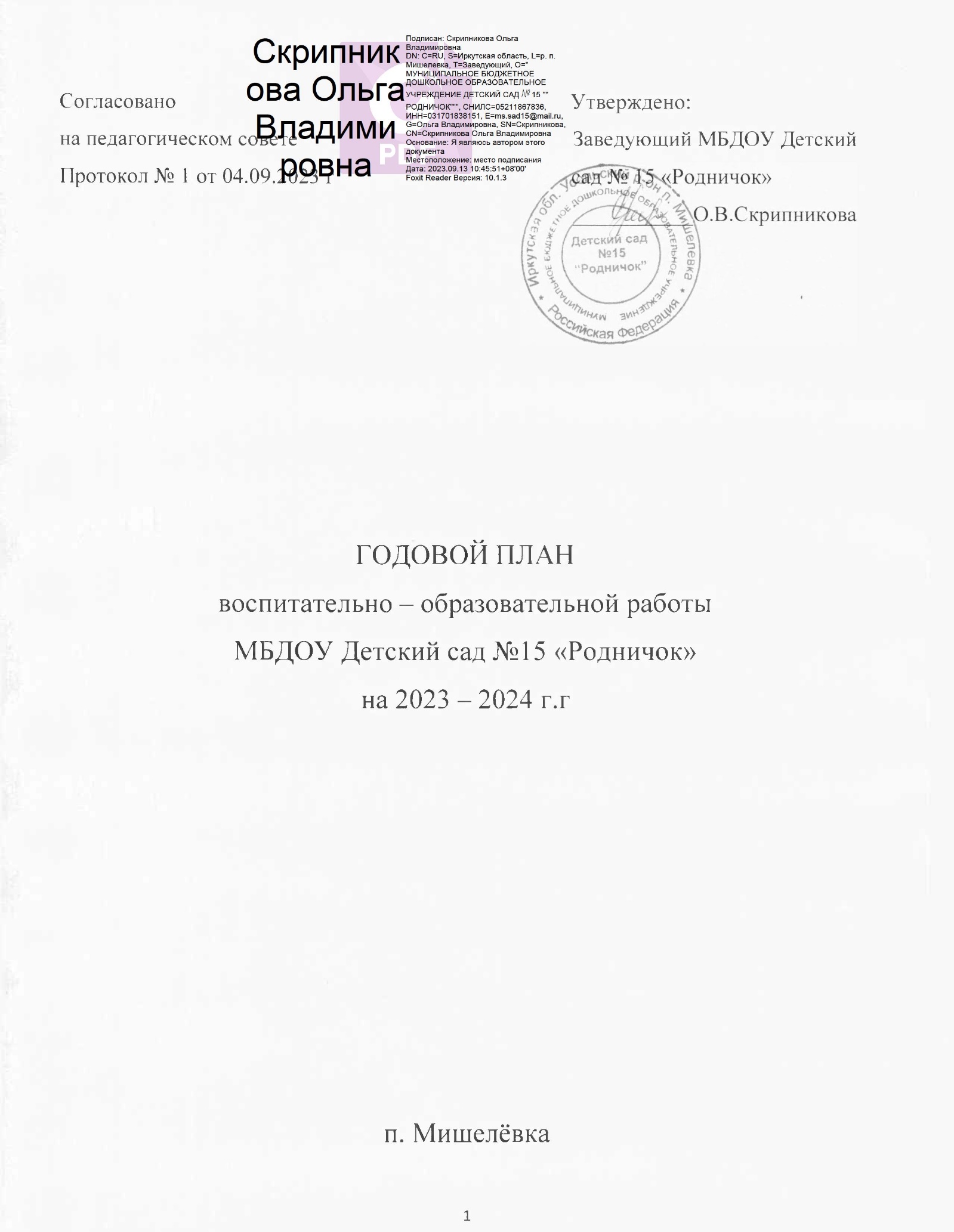                                         п. МишелёвкаСОДЕРЖАНИЕВВЕДЕНИЕ ……………………………………………………………………………3                          Общая характеристика ДОУ……………………………………………………...….5Сведения о педагогически кадрах……………………………………………..…….7Сведения о повышении квалификации…………………………….........................14Организационно-педагогическая работа:……………………………….………31Педагогические советыМетодическая работа с педагогамиКомплексно-тематическое планированиеОткрытые просмотры образовательной деятельности в ДОУСамообразование педагогов 2022 0 2023 г.гСмотры-конкурсыРазвлечения и праздникиРабота с детьми. КонкурсыРабота с родителямиОрганизационная работа с кадрамиВВЕДЕНИЕ        Цель и смысл деятельности ДОО, её миссия- Деятельность ДОО направлена на формирование общей культуры, развитие физических, интеллектуальных, нравственных, эстетических и личностных качеств, формирование предпосылок учебной деятельности, сохранение и укрепление здоровья детей дошкольного возраста.- Объединение активных и творческих педагогов и родителей в союз единомышленников для создания условий, раскрывающих индивидуальность каждого ребенка и способствующих формированию компетенций, обеспечивающих его успешность в будущем. Основная задача: Формирование, развитие и воспитания патриотической личности дошкольника, обладающей качествами гражданина – патриота Родины на основе духовно- нравственных ценностей российского народа, исторических и регионально- культурных традиций. Задачи:обеспечение равных возможностей для полноценного развития каждого ребёнка в период дошкольного детства независимо от места жительства, пола, нации, языка, социального статуса;формирование общей культуры личности детей, в том числе ценностей здорового образа жизни, развития их социальных, нравственных, эстетических, интеллектуальных, физических качеств, инициативности, самостоятельности и
 ответственности ребёнка;обеспечение психолого-педагогической поддержки семьи и повышения
компетентности родителей (законных представителей) в вопросах развития и образования, охраны и укрепления здоровья детей;расширение сферы интерактивного участия родителей в образовательном процессе детского сада, создание атмосферы взаимопонимания, общности интересов, эмоциональной взаимоподдержки;повышение профессиональной компетентности педагогов в области создания индивидуализированной предметно – пространственной среды в ДОУ;совершенствование системы повышения квалификации, стимулирование и поддержка педагогических работников детского сада, повышение престижа образовательного учреждения через рост квалификации педагогических работников, прохождение процедуры аттестации. использование активных форм методической работы: сетевое взаимодействие, мастер-классы, обучающие семинары, открытие просмотры, проекты, участие педагогов в конкурсах профессионального мастерства;    Воспитательно - образовательный процесс выстроен на основе Федеральной образовательной программы дошкольного образования (утверждена приказом Минпросвещения России от 25 ноября 2022 г. № 1028, зарегистрировано в Минюсте России 28 декабря 2022 г., регистрационный № 71847);Образовательная программа МБДОУ разработана в соответствии с ФОП дошкольного образования.      Социально-коммуникативное развитие направлено -  на формирование основ социальных отношений, в области формирования основ гражданственности и патриотизма, в сфере трудового воспитания. В области формирования безопасного поведения.         Познавательное развитие - направлено на формирование сенсорных эталонов  и познавательных действий, развитие элементарных математических представлений, ознакомление с окружающим миром (страна, символика, название населенного пункта, улиц, архитектурных особенностей и культурно исторических традиций и т.д), развитие осознанного отношения к объектам природы направлено на формирование основ экологической культуры детей в условиях детского сада.      Речевое развитие направлено - на формирование словаря (обогащение, расширения, активизация), звуковой культуры речи (умение различать на слух и в произношении все звуки родного языка и т.д), формирование грамматического строя речи с учетом возрастных особенностей и развитие связной речи (диалогической, монологической), подготовка детей к обучению грамоте, развивать интерес к художественной литературе.     Художественно-эстетическое развитие направлено на развитие художественного вкуса в приобщении к искусству, изобразительной деятельности, конструктивной деятельности, музыкальной деятельности, театрализованной деятельности,  конструктивной деятельности,  культурно- досуговой деятельности.      Физическое развитие направлено – сохранение и укрепление здоровья детей, на обогащение двигательного опыта детей (гимнастика, общеразвивающие упражнения, строевые упражнения), развитие психо - физических качеств (взаимопомощь, умение уступать), соблюдение правил в подвижных и спортивных играх, воспитание нравственно - волевых качеств (патриотизма, гражданской идентичности), воспитывать бережное, заботливое отношение к здоровью и человеческой жизни, активный отдых.1.ОБЩАЯ ХАРАКТЕРИСТИКА ДОУ     Муниципальное бюджетное дошкольное образовательное учреждение Детский сад № 15 «Родничок» является муниципальной некоммерческой бюджетной образовательной организацией, осуществляющей на основании лицензии образовательную деятельность в качестве основного вида деятельности в соответствии с целями, ради достижения которых такая организация создана. Учреждение начало свою деятельность с 1985года.  Учредителем Учреждения является Комитет по образованию муниципального района Усольского районного муниципального образования.  Учреждение по своей организационно-правовой форме является бюджетным учреждением, по типу образовательной организации – дошкольной образовательной организацией.        Юридический адрес Учреждения: 665474, Российская Федерация, Иркутская область, Усольский район, рп. Мишелёвка, ул. Тимирязева, д.40.   Контактный телефон: 8(39543)27332.  Адрес электронной почты: ms.sad15@mail.ru.   Сайт ДОУ: http://mdou15.uoura.ru/       Учреждение в своей деятельности руководствуется федеральными законами, иными нормативными правовыми актами Российской Федерации, законами и иными нормативными правовыми актами Иркутской области, нормативными актами соответствующего муниципального органа, осуществляющего управление в сфере образования, порядком организации и осуществления образовательной деятельности по основным общеобразовательным программам – образовательным программам дошкольного образования, настоящим Уставом.       Нормативной базой для составления годового плана Учреждения являются:  Указ Президента Российской Федерации от 7 мая 2018 г. № 204 «О национальных целях и стратегических задачах развития Российской Федерации на период до 2024 года»;Указ Президента Российской Федерации от 21 июля 2020 г. № 474 «О национальных целях развития Российской Федерации на период до 2030 года»;Указ Президента Российской Федерации от 9 ноября 2022 г. № 809 «Об утверждении основ государственной политики по сохранению и укреплению традиционных российских духовно-нравственных ценностей»Федеральный закон от 29 декабря 2012 г. № 273-ФЗ «Об образовании в Российской Федерации»;Федеральный закон от 31 июля 2020 г. № 304-ФЗ «О внесении изменений в Федеральный закон «Об образовании в Российской Федерации» по вопросам воспитания обучающихся»Федеральный закон от 24 сентября 2022 г. № 371-ФЗ «О внесении изменений в Федеральный закон «Об образовании в Российской Федерации» и статью 1 Федерального закона «Об обязательных требованиях в Российской Федерации»Распоряжение Правительства Российской Федерации от 29 мая 2015 г. №   999-р «Об утверждении Стратегии развития воспитания в Российской Федерации на период до 2025 года»;Федеральный государственный образовательный стандарт дошкольного образования (утвержден приказом Минобрнауки России от 17 октября 2013 г. № 1155, зарегистрировано в Минюсте России 14 ноября 2013 г., регистрационный № 30384; в редакции приказа Минпросвещения России от 8 ноября 2022 г. № 955, зарегистрировано в Минюсте России 6 февраля 2023 г., регистрационный № 72264);Федеральная образовательная программа дошкольного образования (утверждена приказом Минпросвещения России от 25 ноября 2022 г. № 1028, зарегистрировано в Минюсте России 28 декабря 2022 г., регистрационный № 71847);Порядок организации и осуществления образовательной деятельности по основным общеобразовательным программам – образовательным программам дошкольного образования (утверждена приказом Минпросвещения России от 31 июля 2020 года № 373, зарегистрировано в Минюсте России 31 августа 2020 г., регистрационный № 59599); Постановление Главного государственного санитарного врача Российской Федерации от 28  сентября 2020 года № 28 Об утверждении санитарных правил СП 2.4.3648-20 «Санитарно-  эпидемиологические требования к организациям воспитания и обучения, отдыха и  оздоровления детей и молодежи»  Постановление Главного государственного санитарного врача Российской Федерации от 27  октября 2020 г. № 32 Об утверждении санитарных правил и норм СанПиН 2.3/2.4.3590-20 «Санитарно- эпидемиологические требования к организации общественного питания населения» Постановление Главного государственного санитарного врача Российской Федерации от 28  января 2021 г. № 2 Об утверждении санитарных правил и норм СанПиН 1.2.3685-21 «Гигиенические нормативы и требования к обеспечению безопасности и (или) безвредности для человека факторов среды обитания»          -Устав МБДОУ Детский сад №15«Родничок» (приказ №147от 29.04.2021г);        - Образовательная программа МБДОУ Детский сад № 15 «Родничок»; Язык образования – русский. В ДОУ функционирует 10 возрастных групп от 1-го года до 7 лет, общей наполняемостью 184 ребёнка.                             2. СВЕДЕНИЯ О ПЕДАГОГИЧЕСКИХ КАДРАХШтатное расписание включает 28 специалистов по дошкольному образованию: Воспитатель – 21 человек Учитель-логопед – 1 человек Педагог-психолог – 2 человекаИнструктор по ФИЗО-1 человекМузыкальный руководитель – 2 человекаПедагог дополнительного образования – 1 человек Тьютор - 1 человек3.СВЕДЕНИЯ О ПОВЫШЕНИИ КВАЛИФИКАЦИИ  В 2022 - 2023 учебном году педагоги прошли курсы повышения квалификации и переподготовку. Отмечается активное повышение квалификации педагогов детского сада, что свидетельствует о планомерной и целенаправленной работе по повышению профессионального роста педагогов. В МБДОУ осуществляется система работы с кадрами, где отслеживаются результаты обучения педагогов, появления у них новых знаний и навыков в области профессионального мастерства. Воспитатели и специалисты объединяли свою профессиональную деятельность при проведении организованной образовательной деятельности, образовательной деятельности в ходе режимных моментов, а также поисков путей взаимодействия с родителями. Педагогический коллектив активно сотрудничает с другими дошкольными учреждениями района. Система методической работы     В 2022 – 2023 учебном году содержание образовательного процесса определялось ООП в соответствии с нормативными документами. Деятельность ДОУ была направлена на обеспечение непрерывного, всестороннего и своевременного развития каждого ребёнка, на его позитивную социализацию, развитие его творческих способностей. Организация учебно-воспитательного процесса строилась педагогически обоснованным выбором программы, технологий, обеспечивающих получение образования, соответствующего государственным стандартам. В течение года методическая работа была направлена на решение основных задач. Для их решения и с целью повышения профессиональной компетентности педагогических работников были проведены консультации, РМО воспитателей, семинары. Педагоги принимали активное участие в работе педагогических советов. Систематически проводились педагогические часы для педагогических работников, на которых рассматривались вопросы организации и обеспечения качества образовательного процесса, работы с родителями, изучались нормативно - правовые документы, проводился анализ выполнения педагогами МБДОУ Детский сад № 15 «Родничок» программных и годовых задач, планировались текущие мероприятия, рассматривались результаты контрольной деятельности.ОбразованиеОбразованиеОбразованиеКвалификационная категорияКвалификационная категорияКвалификационная категорияКвалификационная категориявысшеесреднее профессиональноеСтудентыперваявысшаясоответствиене имеют категории72055369№ФИО педагогического работникаДолжность  Образование  Образование  Наименование учебного заведения Наименование учебного заведения Стаж общий Стаж пед-ийКв. категорияДата присвоенияСкрипникова Ольга Владимировназаведующийвысшее педагогическоевысшее педагогическоеКГПУ Красноярский государственный педагогический университет 2003 г. Педагогика и психология;ООО «ЦНОИ» Санкт Петербург 2020 по профессиональной переподготовке по программе «Менеджмент в образовании», предоставляет право на ведение профессиональной деятельности в сфере управления образованияКГПУ Красноярский государственный педагогический университет 2003 г. Педагогика и психология;ООО «ЦНОИ» Санкт Петербург 2020 по профессиональной переподготовке по программе «Менеджмент в образовании», предоставляет право на ведение профессиональной деятельности в сфере управления образования30 Новоселова Ирина Вячеславовнастарший воспитательсреднее специальное педагогическоесреднее специальное педагогическоеОГУ СПО Ангарский педагогический колледж 2012 дошкольное образованиеОГУ СПО Ангарский педагогический колледж 2012 дошкольное образование2710высшая квалификационная категория2022Первая младшая группаПервая младшая группаПервая младшая группаПервая младшая группаПервая младшая группаПервая младшая группаПервая младшая группаПервая младшая группаПервая младшая группаПервая младшая группаПервая младшая группаЗлыгостева Алёна Евгеньевнавоспитательсреднее специальное педагогическоесреднее специальное педагогическоеСтудентка 2 курса ОГУ СПО Ангарский педагогический колледж, дошкольное образованиеСтудентка 2 курса ОГУ СПО Ангарский педагогический колледж, дошкольное образование1,5 года1 месяцВасильева Татьяна Сергеевнавоспитательсреднее специальное педагогическоесреднее специальное педагогическоеОГУ СПО Ангарский педагогический колледж 2009 Учитель Русского языка и литературыСтудентка 4 курса Федерального государственного бюджетного образовательного учреждения высшего образования «Иркутский государственный университет»ОГУ СПО Ангарский педагогический колледж 2009 Учитель Русского языка и литературыСтудентка 4 курса Федерального государственного бюджетного образовательного учреждения высшего образования «Иркутский государственный университет»117Потапова Ирина Яковлевнавоспитательпедкласспедклассг. Усолье-Сибирское педкласс 1987 воспитатель детского садаг. Усолье-Сибирское педкласс 1987 воспитатель детского сада4236Старшая группаСтаршая группаСтаршая группаСтаршая группаСтаршая группаСтаршая группаСтаршая группаСтаршая группаСтаршая группаСтаршая группаСтаршая группаБелкова Юлия Степановнавоспитательвоспитательсреднее специальное педагогическоесреднее специальное педагогическоеОГО БУ Иркутский региональный колледж педагогического образования 2012 дошкольное образование, воспитатель дошкольных учреждений для детей с отклонениями в эмоционально – личностном развитии и поведении1210Путырская Марина Сергеевнавоспитательвоспитательсреднее специальное педагогическоесреднее специальное педагогическоеОГУ СПО Ангарский педагогический колледж 2019 дошкольное образование166Труфанова Инна Михайловнавоспитатель воспитатель среднее специальное педагогическое среднее специальное педагогическое ОГУ СПО Ангарский педагогический колледж 2023 дошкольное образование 111Колмагорова Екатерина Алексеевнавоспитательвоспитательсреднее специальное педагогическоесреднее специальное педагогическоеОГУ СПО Ангарский педагогический колледж 2021 дошкольное образование112 младшая группа2 младшая группа2 младшая группа2 младшая группа2 младшая группа2 младшая группа2 младшая группа2 младшая группа2 младшая группа2 младшая группа2 младшая группаМорозова Диана Бахтиеровнавоспитательсреднее специальное педагогическоесреднее специальное педагогическоеОГУ СПО Ангарский педагогический колледж 2023 дошкольное образование ОГУ СПО Ангарский педагогический колледж 2023 дошкольное образование 21Гурьевская Наталья Сергеевнавоспитательсреднее специальное педагогическоесреднее специальное педагогическоеОГОУ НПО Профессиональное училище № 9 г.Черемхово 2007 Студентка 3 курса ОГУ СПО Ангарский педагогический колледжОГОУ НПО Профессиональное училище № 9 г.Черемхово 2007 Студентка 3 курса ОГУ СПО Ангарский педагогический колледж76 месяцевСредняя группаСредняя группаСредняя группаСредняя группаСредняя группаСредняя группаСредняя группаСредняя группаСредняя группаСредняя группаСредняя группаУварова Ольга Анатольевна воспитательсреднее специальное педагогическоесреднее специальное педагогическоеАнгарское педагогическое училище 1984 дошкольное образованиеАнгарское педагогическое училище 1984 дошкольное образование3838Сластных Елена Георгиевнавоспитательсреднее специальное педагогическоесреднее специальное педагогическоеГОУ Иркутский педагогический колледж № 2, 2003 социальный педагог с дополнительной квалификацией – социальная педагогикаГБП ОУ Иркутской области «Иркутский региональный колледж педагогического образования» 28.06.2022 г, диплом предоставляет право на ведение профессиональной деятельности в сфере дошкольного образованияГОУ Иркутский педагогический колледж № 2, 2003 социальный педагог с дополнительной квалификацией – социальная педагогикаГБП ОУ Иркутской области «Иркутский региональный колледж педагогического образования» 28.06.2022 г, диплом предоставляет право на ведение профессиональной деятельности в сфере дошкольного образования154 месяцаЕранова Оксана Геннадьевнавоспитательсреднее специальное педагогическоесреднее специальное педагогическоеОГУ СПО Ангарский педагогический колледж 2012 дошкольное образованиеОГУ СПО Ангарский педагогический колледж 2012 дошкольное образование1891 квалификационная категория 2023Подготовительная группаПодготовительная группаПодготовительная группаПодготовительная группаПодготовительная группаПодготовительная группаПодготовительная группаПодготовительная группаПодготовительная группаПодготовительная группаПодготовительная группаМитюкова Ольга Валентиновнавоспитательсреднее специальное педагогическоесреднее специальное педагогическоеИркутское педагогическое училище № 2 1987 дошкольное воспитаниеИркутское педагогическое училище № 2 1987 дошкольное воспитание26251 квалификационная категория2019Матяева Ольга Алексеевнавоспитательвысшее педагогическоевысшее педагогическоеВСГАО Восточно Сибирская государственная академия образования 2012 педагогика и методика дошкольного образованияВСГАО Восточно Сибирская государственная академия образования 2012 педагогика и методика дошкольного образования22		211 квалификационная категория2019Холина Наталья Викторовнавоспитательсреднее специальное педагогическоесреднее специальное педагогическоеАнгарское педагогическое училище 1987 воспитание в дошкольных учрежденияхАнгарское педагогическое училище 1987 воспитание в дошкольных учреждениях3434Валянина Дарья Андреевнавоспитательсреднее специальное педагогическоесреднее специальное педагогическоеОГУ СПО Ангарский педагогический колледж 2022 дошкольное образованиеОГУ СПО Ангарский педагогический колледж 2022 дошкольное образование4 месяца4 месяцаЛогопедическая группаЛогопедическая группаЛогопедическая группаЛогопедическая группаЛогопедическая группаЛогопедическая группаЛогопедическая группаЛогопедическая группаЛогопедическая группаЛогопедическая группаЛогопедическая группаЧуркина Елена Сергеевнавоспитатель--Студентка 2 курса ОГУ СПО Ангарский педагогический колледжСтудентка 2 курса ОГУ СПО Ангарский педагогический колледж41Симонова Тамара Васильевнавоспитательсреднее специальное педагогическоесреднее специальное педагогическоеИркутское педагогическое училище № 2 1984 дошкольное воспитаниеИркутское педагогическое училище № 2 1984 дошкольное воспитание4240Педагог дополнительного образованияПедагог дополнительного образованияПедагог дополнительного образованияПедагог дополнительного образованияПедагог дополнительного образованияПедагог дополнительного образованияПедагог дополнительного образованияПедагог дополнительного образованияПедагог дополнительного образованияПедагог дополнительного образованияПедагог дополнительного образованияКованова Людмила АлександровнаПедагог дополнительного образованиявысшее педагогическоевысшее педагогическоеКГПУ Красноярский государственный педагогический университет 1995 Дошкольная педагогика и психологияКГПУ Красноярский государственный педагогический университет 1995 Дошкольная педагогика и психология3228Инструктор по ФИЗОИнструктор по ФИЗОИнструктор по ФИЗОИнструктор по ФИЗОИнструктор по ФИЗОИнструктор по ФИЗОИнструктор по ФИЗОИнструктор по ФИЗОИнструктор по ФИЗОИнструктор по ФИЗОИнструктор по ФИЗОДмитриева Татьяна ИвановнаИнструктор по ФИЗОсреднее специальное педагогическоесреднее специальное педагогическоеТулунское педагогическое училище 1975 преподавание в начальных классах общеобразовательной школыТулунское педагогическое училище 1975 преподавание в начальных классах общеобразовательной школы36331 квалификационная категория2019Педагог-психолог, учитель-логопедПедагог-психолог, учитель-логопедПедагог-психолог, учитель-логопедПедагог-психолог, учитель-логопедПедагог-психолог, учитель-логопедПедагог-психолог, учитель-логопедПедагог-психолог, учитель-логопедПедагог-психолог, учитель-логопедПедагог-психолог, учитель-логопедПедагог-психолог, учитель-логопедПедагог-психолог, учитель-логопедСластная Марина МихайловнаПедагог-психологвысшее педагогическоевысшее педагогическоеИркутский государственный педагогический университет 2002 олигофренопедагогикаИркутский государственный педагогический университет 2002 олигофренопедагогика3934 высшая квалификационная категория2022Педагог-психологПедагог-психологПедагог-психологПедагог-психологПедагог-психологПедагог-психологПедагог-психологПедагог-психологПедагог-психологПедагог-психологПедагог-психологЗагвоздина Валентина ЮрьевнаПедагог-психологвысшее педагогическоевысшее педагогическоеИркутский колледж экономики и туризма 2013 ИГУ Педагогический институт психолого-педагогическое образованиеИркутский колледж экономики и туризма 2013 ИГУ Педагогический институт психолого-педагогическое образование93Музыкальный руководительМузыкальный руководительМузыкальный руководительМузыкальный руководительМузыкальный руководительМузыкальный руководительМузыкальный руководительМузыкальный руководительМузыкальный руководительМузыкальный руководительМузыкальный руководительКомарова Галина ВладимировнаМузыкальный руководительвысшее педагогическоевысшее педагогическоеФГОУ ВПО Восточно - Сибирская государственная академия культуры и искусства 2007 Менеджер социально-культурной деятельностиФГОУ ВПО Восточно - Сибирская государственная академия культуры и искусства 2007 Менеджер социально-культурной деятельности3936 высшая квалификационная категория2022Алферова Елена Юрьевнавоспитательвысшее педагогическоевысшее педагогическоеИГПИ Иркутский государственный педагогический институт 1989 педагогика и психологияИГПИ Иркутский государственный педагогический институт 1989 педагогика и психология4644Декретный отпускДекретный отпускДекретный отпускДекретный отпускДекретный отпускДекретный отпускДекретный отпускДекретный отпускДекретный отпускДубинина Анна Алексеевнавоспитательсреднее специальное педагогическоеОГУ СПО Ангарский педагогический колледж 2019 дошкольное образование64Иванова Людмила АндреевнаПедагог-психологвысшее педагогическое (бакалавр)Иркутский национальный исследовательский технический университет 2021 Психология(бакалавр)АНО ДПО «Национальный университет современных технологий» 2020 педагогическое образование: педагог – психолог91Перетолчина Ирина ВладимировнаТьюторвысшее педагогическое (бакалавр с отличием)ФГБ БОУ «Иркутский государственный университет» 2016 Педагогическое образованиеАНО «Восточно Сибирское региональное агентство развития квалификаций», диплом предоставляет право на ведение профессиональной деятельности в сфере дошкольного образования66Хлевова Анастасия Евгеньевнавоспитательсреднее специальное педагогическоеОГУ СПО Ангарский педагогический колледж 2020 преподавание в начальных классахГБП ОУ Иркутской области «Ангарский педагогический колледж» 2020, диплом предоставляет право на ведение профессиональной деятельности в сфере дополнительного образования детей младшего школьного возраста в области английского языка в образовательных организациях ГБП ОУ Иркутской области «Иркутский региональный колледж педагогического образования» 28.06.2022 г, диплом предоставляет право на ведение профессиональной деятельности в сфере дошкольного образования22КулаковаСветлана Сергеевнастарший воспитательсреднее специальное педагогическоеОГУ СПО Ангарский педагогический колледж 2017 дошкольное образование;АНО ДПО «НАДО» г. Москва 2020 по программе дополнительного профессионального образования «Методист дошкольного образования. Проектирование и реализация организационно – педагогической деятельности по ФГОС ДО», предоставляет право на ведение профессиональной деятельности в сфере образования и науки, организационно – методическая деятельность в дошкольном образовании;Студентка 3 курса Московский финансово-промышленный университет, факультет Педагогика и психология дошкольного образования2081 квалификационная категория2019Организация Место проведения ППТема ППДата начала ПП Дата окончания ППДата начала ПП Дата окончания ППКоличество часовСкрипникова Ольга Владимировна – заведующийСкрипникова Ольга Владимировна – заведующийСкрипникова Ольга Владимировна – заведующийСкрипникова Ольга Владимировна – заведующийСкрипникова Ольга Владимировна – заведующийСкрипникова Ольга Владимировна – заведующийОбщество с ограниченной ответственностью «Современные Технологии Безопасности»ИркутскПервая помощь03.07.202003.07.202036АНОО ДПО Центр повышения квалификации работников образованияКировСоздание условий в дошкольной образовательной организации для включения детей с ограниченными возможностями здоровья: управленческий аспект15.11.2021 -30.11.202115.11.2021 -30.11.202172Кулакова Светлана Сергеевна – старший воспитатель (декретный отпуск)Кулакова Светлана Сергеевна – старший воспитатель (декретный отпуск)Кулакова Светлана Сергеевна – старший воспитатель (декретный отпуск)Кулакова Светлана Сергеевна – старший воспитатель (декретный отпуск)Кулакова Светлана Сергеевна – старший воспитатель (декретный отпуск)Кулакова Светлана Сергеевна – старший воспитатель (декретный отпуск)ГАУ ДПО ИРОИркутскПсихологическое сопровождение образовательного процесса в дошкольной образовательной организации в условиях реализации ФГОС11.04.2018-28.04.201811.04.2018-28.04.201824ГАУ ДПО Иркутской области "Региональный институт кадровой политики и непрерывного профессионального образования"ИркутскАктуальные проблемы психолого - педагогического сопровождения детей с ограниченными возможностями в дошкольных образовательных организациях10.10.2018-16.10.201810.10.2018-16.10.201836Педагогический университет «Первое сентября»МоскваТехнология реализации образовательного процесса при внедрении ФГОС дошкольного образования. Организация взаимодействия педагогов с родителями как условие реализации ФГОС дошкольного образования19.09.2019- 10.10.201919.09.2019- 10.10.2019108ГАУ ДПО ИРОИркутскПодготовка экспертов, осуществляющих всесторонний анализ результатов профессиональной деятельности   20.02.2020 - 2102.202020.02.2020 - 2102.202018«Научно – исследовательский институт психологии» АНО НИИПИркутскМетодический конструктор разработки и оформления образовательных программ дошкольного образования29.02.202029.02.20208Общество с ограниченной ответственностью «Современные Технологии Безопасности»ИркутскПервая помощь03.07.202003.07.202036ООО «НПО ПРОФЭКСПОРТСОФТ»БрянскОсобенности работы организации дошкольного образования в условиях сложной санитарной – эпидемиологической обстановки00000000233529617.07.202017.07.202072АНО « Восточно Сибирское региональное агентство развития квалификаций»ИркутскСеминар практикум: Использование технологических карт в планировании образовательного процесса в ДОО на основе деятельностного подхода05.11.202005.11.202010ГАУ ДПО ИРОИркутскОсновы управленческой деятельности для начинающего руководителя образовательной организации в области менеджмента и экономики38310148633802.11.2020 – 24.11.202002.11.2020 – 24.11.202072МПАДО МоскваИгра и её развитие26.10.2021 26.10.2021 1ФБУН «Новосибирский научно – исследовательский институт гигиены» РоспотребнадзораНовосибирскСанитарно – просветительская программа «Основы здорового питания дошкольников»15.11.2021 15.11.2021 15АНОО ДПО Центр повышения квалификации работников образованияКировМетодическое сопровождение инклюзивного процесса в дошкольной образовательной организации 43241590010715.11.2021 -30.11.202115.11.2021 -30.11.202172ГАУ Иркутской области «Центр оценки профессионального мастерства, квалификаций педагогов и мониторинга качества образования»Иркутск«Организационно – методическое сопровождение процедуры аттестации: современные подходы к оцениванию результатов профессиональной деятельности»38310255957621.03.2022 – 26.03.202221.03.2022 – 26.03.202216АНО «Региональный центр развития, оценки и сертификации квалификаций» НовосибирскПсихолого – педагогическое сопровождение детей с ограниченными возможностями здоровья в образовательной организации в соответствии с требованиями ФГОС в условиях инклюзивного образования54080033908805.12.202209.01.202305.12.202209.01.202372ООО «ЦПО Формула безопасности» ПермьОказание первой помощи пострадавшим ПП13-10774-2023-У1242401.08.202301.08.20238Алфёрова Анна Алексеевна – воспитатель (декретный отпуск)Алфёрова Анна Алексеевна – воспитатель (декретный отпуск)Алфёрова Анна Алексеевна – воспитатель (декретный отпуск)Алфёрова Анна Алексеевна – воспитатель (декретный отпуск)Алфёрова Анна Алексеевна – воспитатель (декретный отпуск)Алфёрова Анна Алексеевна – воспитатель (декретный отпуск)ГАУ ДПО ИРОИркутскПроектирование инновационной деятельности воспитателя в условиях реализации профессионального стандарта «Педагог»12.05.2020 – 01.06.202012.05.2020 – 01.06.202072Общество с ограниченной ответственностью «Современные Технологии Безопасности»ИркутскПервая помощь03.07.202003.07.202036Белкова Юлия Степановна - воспитательБелкова Юлия Степановна - воспитательБелкова Юлия Степановна - воспитательБелкова Юлия Степановна - воспитательБелкова Юлия Степановна - воспитательБелкова Юлия Степановна - воспитательГБПОУ Иркутской области «Иркутский региональный колледж педагогического образования»ИркутскОрганизация процесса речевого развития детей дошкольного возраста в соответствии с требованиями ФГОС дошкольного образованияОрганизация процесса речевого развития детей дошкольного возраста в соответствии с требованиями ФГОС дошкольного образования24.11.2019 - 25.11.201924ООО «Высшая школа делового администрирования»ЕкатеринбургОказание первой помощиОказание первой помощи10.07.2021 – 16.07.202136МКУ «Информационно – методический центр развития образования»ИркутскОрганизация и планирование деятельности педагогического работника ДОО в условиях реализации ФГОС дошкольного образованияОрганизация и планирование деятельности педагогического работника ДОО в условиях реализации ФГОС дошкольного образования17.08.2021 – 27.08.202136ООО «Директ – Медиа»МоскваИгры с кинетическим пескомИгры с кинетическим песком26.11.20212ООО «Высшая школа делового администрирования»ЕкатеринбургТехнология формирования и оценивания функциональной грамотности обучающихсяТехнология формирования и оценивания функциональной грамотности обучающихся25.12.2021 – 30.12.20219ООО «ЦПО Формула безопасности» ПермьОказание первой помощи пострадавшим ПП13-10774-2023-У12432Оказание первой помощи пострадавшим ПП13-10774-2023-У1243201.08.20238Валянина Дарья Андреевна – воспитательВалянина Дарья Андреевна – воспитательВалянина Дарья Андреевна – воспитательВалянина Дарья Андреевна – воспитательВалянина Дарья Андреевна – воспитательВалянина Дарья Андреевна – воспитательГБПОУ Иркутской области «Ангарский педагогический колледж»АнгарскПрименение игровых технологий в обучении детей дошкольного возраста (с учётом стандарта Ворлдскилс по компетенции «Дошкольное воспитание») 382414066954Применение игровых технологий в обучении детей дошкольного возраста (с учётом стандарта Ворлдскилс по компетенции «Дошкольное воспитание») 38241406695406.06.2022 – 17.06.202272ООО «ЦПО Формула безопасности» ПермьОказание первой помощи пострадавшим ПП13-10774-2023-У12438Оказание первой помощи пострадавшим ПП13-10774-2023-У1243801.08.20238Васильева Татьяна Сергеевна - воспитательВасильева Татьяна Сергеевна - воспитательВасильева Татьяна Сергеевна - воспитательВасильева Татьяна Сергеевна - воспитательВасильева Татьяна Сергеевна - воспитательВасильева Татьяна Сергеевна - воспитательГАУ ДПО ИРОИркутскИнновационная деятельность педагога в условиях ФГОС дошкольного образованияИнновационная деятельность педагога в условиях ФГОС дошкольного образования18.02.2018-28.02.201872ФГБНУ ИИДСВ РАОМоскваРеализация парциальной модульной программы "SТЕМ - образование для детей дошкольного возраста" в соответствии с требованиями ФГОС ДОРеализация парциальной модульной программы "SТЕМ - образование для детей дошкольного возраста" в соответствии с требованиями ФГОС ДО08.04.2019-21.05.201972ГАУ ДПО ИРОИркутскСоздание и использование цифровых образовательных ресурсов в дошкольном образовании в соответствии с ФГОССоздание и использование цифровых образовательных ресурсов в дошкольном образовании в соответствии с ФГОС20.05.2019-23.05.201936ГАУ ДПО ИРОИркутскПроектирование инновационной деятельности воспитателя в условиях реализации профессионального стандарта «Педагог»Проектирование инновационной деятельности воспитателя в условиях реализации профессионального стандарта «Педагог»12.05.2020 – 01.06.202072Общество с ограниченной ответственностью «Современные Технологии Безопасности»ИркутскПервая помощьПервая помощь03.07.202036ООО «ЦПО Формула безопасности» ПермьОказание первой помощи пострадавшим ПП13-10774-2023-У12442Оказание первой помощи пострадавшим ПП13-10774-2023-У1244201.08.20238Гурьевская Наталья Сергеевна – воспитательГурьевская Наталья Сергеевна – воспитательГурьевская Наталья Сергеевна – воспитательГурьевская Наталья Сергеевна – воспитательГурьевская Наталья Сергеевна – воспитательГурьевская Наталья Сергеевна – воспитательООО «ЦПО Формула безопасности» ПермьОказание первой помощи пострадавшим ПП13-10774-2023-У12447Оказание первой помощи пострадавшим ПП13-10774-2023-У1244701.08.20238Еранова Оксана Геннадьевна – воспитательЕранова Оксана Геннадьевна – воспитательЕранова Оксана Геннадьевна – воспитательЕранова Оксана Геннадьевна – воспитательЕранова Оксана Геннадьевна – воспитательЕранова Оксана Геннадьевна – воспитательПедагогический университет «Первое сентября»МоскваДети раннего возраста в детском саду. Игровое поведение детей раннего возраста.Дети раннего возраста в детском саду. Игровое поведение детей раннего возраста.01.01.2013 – 30.09.201372ГБОУ «Ангарский педагогический колледж»Усолье - СибирскоеПедагог – пользователь персонального компьютераПедагог – пользователь персонального компьютера05.11.2013 – 18.11.201372ОГАУ ДПО ИРОИркутскОсновы современных информационных технологий. Современные интерактивные технологии как средство активизации образовательного процесса382400946731Основы современных информационных технологий. Современные интерактивные технологии как средство активизации образовательного процесса38240094673118.08.2014 – 28.08.201472ГАУ ДПО ИРОИркутскИнновационная деятелность педагога в условиях ФГОС дошкольного образования382404369223Инновационная деятелность педагога в условиях ФГОС дошкольного образования38240436922312.09.2016 – 22.09.201672Всерегиональный научно –образовательный центр «Современные образовательные технологии»ЛипецкПальчиковая гимнастика: система игр и упражнений для детей дошкольного возраста482410053545Пальчиковая гимнастика: система игр и упражнений для детей дошкольного возраста48241005354514.10.2019-18.10.201916Общество с ограниченной ответственностью «Центр инновационного образования и воспитания»Саратов«Безопасное использование сайтов в сети «Интернет» в образовательном процессе в целях обучения и воспитания, обучающихся в образовательной организации»0601580«Безопасное использование сайтов в сети «Интернет» в образовательном процессе в целях обучения и воспитания, обучающихся в образовательной организации»060158003.10.2020 – 07.10.202024Общество с ограниченной ответственностью «Современные Технологии Безопасности»ИркутскПервая помощь00738589Первая помощь0073858903.07.202036ЦНОИ Санкт- ПетербургВебинар «Сказочные средства воспитания»Вебинар «Сказочные средства воспитания»22.10.20214МПАДО МоскваИгра и её развитиеИгра и её развитие26.10.2021 1ООО «РИВ» В.В. ВоскобовичНовосибирскОбучающий вебинар мастер – класс «Развивающая предметно – пространственная среда «Фиолетовый лес»Обучающий вебинар мастер – класс «Развивающая предметно – пространственная среда «Фиолетовый лес»28.10.20212ГАУ ДПО ИРОИркутск«Презентационная площадка «STEM – образование детей дошкольного и младшего школьного возраста»«Презентационная площадка «STEM – образование детей дошкольного и младшего школьного возраста»16 – 17.11.2021 9ООО «РИВ» В.В. ВоскобовичНовосибирскОбучающий мастер – класс «Сказочная математика. Технология Воскобовича на занятиях по ФЭМП»Обучающий мастер – класс «Сказочная математика. Технология Воскобовича на занятиях по ФЭМП»     15.12.20212ООО «ЦПО Формула безопасности» ПермьОказание первой помощи пострадавшим ПП13-10774-2023-У12426Оказание первой помощи пострадавшим ПП13-10774-2023-У1242601.08.20238Институт образовательных технологий СамараВебинар «Физкультминутки в работе педагога. Примеры игр на разный возраст»Вебинар «Физкультминутки в работе педагога. Примеры игр на разный возраст»02.08.2023Загвоздина Валентина Юрьевна- педагог - психологЗагвоздина Валентина Юрьевна- педагог - психологЗагвоздина Валентина Юрьевна- педагог - психологЗагвоздина Валентина Юрьевна- педагог - психологЗагвоздина Валентина Юрьевна- педагог - психологЗагвоздина Валентина Юрьевна- педагог - психологОбщество с ограниченной ответственностью «Современные Технологии Безопасности»ИркутскПервая помощьПервая помощь03.07.202036ООО «ЦПО Формула безопасности» ПермьОказание первой помощи пострадавшим ПП13-10774-2023-У12440Оказание первой помощи пострадавшим ПП13-10774-2023-У1244001.08.20238Злыгостева Алёна Евгеньевна – воспитательЗлыгостева Алёна Евгеньевна – воспитательЗлыгостева Алёна Евгеньевна – воспитательЗлыгостева Алёна Евгеньевна – воспитательЗлыгостева Алёна Евгеньевна – воспитательЗлыгостева Алёна Евгеньевна – воспитательКривель Мария Владимировна- воспитательКолмагорова Екатерина Алексеевна – воспитательКривель Мария Владимировна- воспитательКолмагорова Екатерина Алексеевна – воспитательКривель Мария Владимировна- воспитательКолмагорова Екатерина Алексеевна – воспитательКривель Мария Владимировна- воспитательКолмагорова Екатерина Алексеевна – воспитательКривель Мария Владимировна- воспитательКолмагорова Екатерина Алексеевна – воспитательКривель Мария Владимировна- воспитательКолмагорова Екатерина Алексеевна – воспитательРФ Lingua Nova Центр онлайн - обучение Всероссийского форума "Педагоги России: инновации в образовании"Екатеринбург"Реализация ФГОС дошкольного образования: инновационные подходы к организации воспитательно - образовательного процесса"661 634 049 357"Реализация ФГОС дошкольного образования: инновационные подходы к организации воспитательно - образовательного процесса"661 634 049 35701.06.2022 г 15.07.2022 г144РФ Lingua Nova Центр онлайн - обучение Всероссийского форума "Педагоги России: инновации в образовании"Екатеринбург«Психолого - педагогическая модель оказания помощи в кризисных ситуациях в условиях реализации ФГОС"661634049358«Психолого - педагогическая модель оказания помощи в кризисных ситуациях в условиях реализации ФГОС"66163404935801.07.2022 г15.07.2022 г36РФ Lingua Nova Центр онлайн - обучение Всероссийского форума "Педагоги России: инновации в образовании"Екатеринбург"ИКТ - компетенции педагога. Визуализация учебной информации как средство активизации деятельности обучающихся"661 634 049 356"ИКТ - компетенции педагога. Визуализация учебной информации как средство активизации деятельности обучающихся"661 634 049 35601.07.2022 18.07.2022 72Государственное учреждение дополнительного профессионального образования «Институт развития образования Забайкальского края» Чита «Первичная профилактика деструктивного поведения обучающихся в деятельности педагогов образовательных организация»«Первичная профилактика деструктивного поведения обучающихся в деятельности педагогов образовательных организация»26.06.202301.07.202336ООО «ЦПО Формула безопасности» ПермьОказание первой помощи пострадавшим ПП13-10774-2023-У12436Оказание первой помощи пострадавшим ПП13-10774-2023-У1243601.08.20238Матяева Ольга Алексеевна – воспитательМатяева Ольга Алексеевна – воспитательМатяева Ольга Алексеевна – воспитательМатяева Ольга Алексеевна – воспитательМатяева Ольга Алексеевна – воспитательМатяева Ольга Алексеевна – воспитатель«Научно – исследовательский институт психологии» АНО НИИПИркутскМетодический конструктор разработки и оформления образовательных программ дошкольного образованияМетодический конструктор разработки и оформления образовательных программ дошкольного образования29.02.20208Общество с ограниченной ответственностью «Современные Технологии Безопасности»ИркутскПервая помощьПервая помощь03.07.202036ООО «Центр профессионального обучения «ФОРМУЛА БЕЗОПАСНОСТИ»ПермьПатриотическое воспитание дошкольников в условиях реализации ФГОС ДО592417435869Патриотическое воспитание дошкольников в условиях реализации ФГОС ДО59241743586910.11.22 – 22.11.2272ООО «Московский институт профессиональной переподготовки и повышения квалификации педагогов»МоскваОбразовательн6ые технологии для работы с детьми с ОВЗ в общеразвивающем детском саду 39909Образовательн6ые технологии для работы с детьми с ОВЗ в общеразвивающем детском саду 3990902.03.23- 04.04.23108ООО «ЦПО Формула безопасности» ПермьОказание первой помощи пострадавшим ПП13-10774-2023-У12436Оказание первой помощи пострадавшим ПП13-10774-2023-У1243601.08.20238Митюкова Ольга Валентиновна – воспитательМитюкова Ольга Валентиновна – воспитательМитюкова Ольга Валентиновна – воспитательМитюкова Ольга Валентиновна – воспитательМитюкова Ольга Валентиновна – воспитательМитюкова Ольга Валентиновна – воспитательГАУ ДПО ИРОИркутскПроектирование инновационной деятельности воспитателя в условиях реализации профессионального стандарта "Педагог"Проектирование инновационной деятельности воспитателя в условиях реализации профессионального стандарта "Педагог"15.10.2018-22.10.201872ФГБНУ ИИДСВ РАОМоскваРеализация парциальной модульной программы "SТЕМ - образование для детей дошкольного возраста" в соответствии с требованиями ФГОС ДОРеализация парциальной модульной программы "SТЕМ - образование для детей дошкольного возраста" в соответствии с требованиями ФГОС ДО08.04.2019-21.05.201972ГАУ ДПО ИРОИркутскСоздание и использование цифровых образовательных ресурсов в дошкольном образовании в соответствии с ФГОССоздание и использование цифровых образовательных ресурсов в дошкольном образовании в соответствии с ФГОС20.05.2019-23.05.201936ГАУ ДПО ИРОИркутскПодготовка экспертов, осуществляющих всесторонний анализ результатов профессиональной деятельности   Подготовка экспертов, осуществляющих всесторонний анализ результатов профессиональной деятельности   20.02.2020-2102.202018«Научно – исследовательский институт психологии» АНО НИИПИркутскМетодический конструктор разработки и оформления образовательных программ дошкольного образованияМетодический конструктор разработки и оформления образовательных программ дошкольного образования29.02.20208Общество с ограниченной ответственностью «Современные Технологии Безопасности»ИркутскПервая помощьПервая помощь03.07.202036АНО «Восточно Сибирское региональное агентство развития квалификаций»ИркутскСеминар практикум: Использование технологических карт в планировании образовательного процесса в ДОО на основе деятельностного подходаСеминар практикум: Использование технологических карт в планировании образовательного процесса в ДОО на основе деятельностного подхода05.11.202010ООО «Московский институт профессиональной переподготовки и повышения квалификации педагогов»МоскваДеятельность педагога при организации работы с обучающимися с ограниченными возможностями здоровья (ОВЗ) в соответствии с ФГОСПК № 0037525Деятельность педагога при организации работы с обучающимися с ограниченными возможностями здоровья (ОВЗ) в соответствии с ФГОСПК № 003752524.02.2023 – 14.03.202372ООО «ЦПО Формула безопасности» ПермьОказание первой помощи пострадавшим ПП13-10774-2023-У12435Оказание первой помощи пострадавшим ПП13-10774-2023-У1243501.08.20238Морозова Диана Бахтиеровна – воспитательМорозова Диана Бахтиеровна – воспитательМорозова Диана Бахтиеровна – воспитательМорозова Диана Бахтиеровна – воспитательМорозова Диана Бахтиеровна – воспитательМорозова Диана Бахтиеровна – воспитательОбщество с ограниченной ответственностью Центр  профессионального обучения «Формула безопасности» ПермьАнтитеррористическая защищенность образовательной организацииАнтитеррористическая защищенность образовательной организации17.07.202372ООО «ЦПО Формула безопасности» ПермьОказание первой помощи пострадавшим ПП13-10774-2023-У10253Оказание первой помощи пострадавшим ПП13-10774-2023-У1025301.08.20238Новосёлова Ирина Вячеславовна – воспитательНовосёлова Ирина Вячеславовна – воспитательНовосёлова Ирина Вячеславовна – воспитательНовосёлова Ирина Вячеславовна – воспитательНовосёлова Ирина Вячеславовна – воспитательНовосёлова Ирина Вячеславовна – воспитательГАУ ДПО ИРОИркутскПроектирование инновационной деятельности воспитателя в условиях реализации профессионального стандарта "Педагог"Проектирование инновационной деятельности воспитателя в условиях реализации профессионального стандарта "Педагог"15.10.2018-22.10.201872ФГБНУ ИИДСВ РАОМоскваРеализация парциальной модульной программы "SТЕМ - образование для детей дошкольного возраста" в соответствии с требованиями ФГОС ДОРеализация парциальной модульной программы "SТЕМ - образование для детей дошкольного возраста" в соответствии с требованиями ФГОС ДО08.04.2019-21.05.201972ГАУ ДПО ИРОИркутскСоздание и использование цифровых образовательных ресурсов в дошкольном образовании в соответствии с ФГОССоздание и использование цифровых образовательных ресурсов в дошкольном образовании в соответствии с ФГОС20.05.2019-23.05.201936«Научно – исследовательский институт психологии» АНО НИИПИркутскМетодический конструктор разработки и оформления образовательных программ дошкольного образованияМетодический конструктор разработки и оформления образовательных программ дошкольного образования29.02.20208Общество с ограниченной ответственностью «Современные Технологии Безопасности»ИркутскПервая помощьПервая помощь03.07.202036Общество с ограниченной ответственностью «Центр инновационного образования и восптания»Саратов«Безопасное использование сайтов в сети «Интернет» в образовательном процессе в целях обучения и воспитания, обучающихся в образовательной организации»«Безопасное использование сайтов в сети «Интернет» в образовательном процессе в целях обучения и воспитания, обучающихся в образовательной организации»03.10.2020 – 07.10.202024ООО «Московский институт профессиональной переподготовки и повышения квалификации педагогов»Москва«Логопедия: организация процесса обучения детей с тяжёлыми речевыми нарушениями в условиях реализации ФГОС»ПК № 0034152«Логопедия: организация процесса обучения детей с тяжёлыми речевыми нарушениями в условиях реализации ФГОС»ПК № 003415216.01.2023 – 14.02.2023144ФГБНУ «Институт возрастной физиологии Российской академии образованияМоскваВебинар «Внедрение федеральной образовательной программы дошкольного образования в образовательную практику» для административных и педагогических работников дошкольного образованияВебинар «Внедрение федеральной образовательной программы дошкольного образования в образовательную практику» для административных и педагогических работников дошкольного образования14.07.2023ООО «ЦПО Формула безопасности» ПермьОказание первой помощи пострадавшим ПП13-10774-2023-У12425Оказание первой помощи пострадавшим ПП13-10774-2023-У1242501.08.20238Потапова Ирина Яковлевна – воспитательПотапова Ирина Яковлевна – воспитательПотапова Ирина Яковлевна – воспитательПотапова Ирина Яковлевна – воспитательПотапова Ирина Яковлевна – воспитательПотапова Ирина Яковлевна – воспитательГАУ ДПО ИРОИркутскПроектирование инновационной деятельности воспитателя в условиях реализации профессионального стандарта "Педагог"Проектирование инновационной деятельности воспитателя в условиях реализации профессионального стандарта "Педагог"15.10.2018-22.10.201872Общество с ограниченной ответственностью «Современные Технологии Безопасности»ИркутскПервая помощьПервая помощь03.07.202036ООО «ЦПО Формула безопасности» ПермьОказание первой помощи пострадавшим ПП13-10774-2023-У12448Оказание первой помощи пострадавшим ПП13-10774-2023-У1244801.08.20238Путырская Марина Сергеевна – воспитательПутырская Марина Сергеевна – воспитательПутырская Марина Сергеевна – воспитательПутырская Марина Сергеевна – воспитательПутырская Марина Сергеевна – воспитательПутырская Марина Сергеевна – воспитательАНО ДПО «ОЦ Каменный город»ПермьМетодика и практика образовательной деятельности с детьми с ОВЗ в ДОО590400027514Методика и практика образовательной деятельности с детьми с ОВЗ в ДОО59040002751429.09.2019- 11.09.201916Общество с ограниченной ответственностью «Современные Технологии Безопасности»ИркутскПервая помощьПервая помощь03.07.202036МПАДО МоскваИгра и её развитиеИгра и её развитие26.10.2021 1ГБПОУ Иркутской области «Иркутский региональный колледж педагогического образования»ИркутскПедагогическое сопровождение социального становления личности воспитанников в условиях реализации ФГОС дошкольного образования382414626422Педагогическое сопровождение социального становления личности воспитанников в условиях реализации ФГОС дошкольного образования38241462642227.04.2022 – 12.05.202296ООО «ЦПО Формула безопасности» ПермьОказание первой помощи пострадавшим ПП13-10774-2023-У12429Оказание первой помощи пострадавшим ПП13-10774-2023-У1242901.08.20238Симонова Тамара Васильевна – воспитательСимонова Тамара Васильевна – воспитательСимонова Тамара Васильевна – воспитательСимонова Тамара Васильевна – воспитательСимонова Тамара Васильевна – воспитательСимонова Тамара Васильевна – воспитательФГБОУ ВО «Иркутский государственный университет» Институт дополнительного образованияИркутск«Логопедическое сопровождение детей дошкольного и школьного возраста в условиях реализации ФГОС»382405403115«Логопедическое сопровождение детей дошкольного и школьного возраста в условиях реализации ФГОС»38240540311509.01.2018 – 12.01.201836АНО ДПО «ОЦ Каменный город»ПермьМетодика и практика образовательной деятельности с детьми с ОВЗ в ДООМетодика и практика образовательной деятельности с детьми с ОВЗ в ДОО29.09.2019- 11.09.201916Общество с ограниченной ответственностью «Современные Технологии Безопасности»ИркутскПервая помощь007386607Первая помощь00738660703.07.202036АНОО ДПО Центр повышения квалификации работников образованияКировПедагогическое сопровождение детей дошкольного возраста с нарушениями речи в условиях реализации ФГОС432415579731Педагогическое сопровождение детей дошкольного возраста с нарушениями речи в условиях реализации ФГОС43241557973115.11.2021 -30.11.202172ООО «ЦПО Формула безопасности» ПермьОказание первой помощи пострадавшим ПП13-10774-2023-У12431Оказание первой помощи пострадавшим ПП13-10774-2023-У1243101.08.20238Сластных Елена Георгиевна – воспитательСластных Елена Георгиевна – воспитательСластных Елена Георгиевна – воспитательСластных Елена Георгиевна – воспитательСластных Елена Георгиевна – воспитательСластных Елена Георгиевна – воспитательООО «ЦПО Формула безопасности» ПермьОказание первой помощи пострадавшим ПП13-10774-2023-У12441Оказание первой помощи пострадавшим ПП13-10774-2023-У1244101.08.20238Труфанова Инна Михайловна – воспитательТруфанова Инна Михайловна – воспитательТруфанова Инна Михайловна – воспитательТруфанова Инна Михайловна – воспитательТруфанова Инна Михайловна – воспитательТруфанова Инна Михайловна – воспитательООО «ЦПО Формула безопасности» ПермьОказание первой помощи пострадавшим ПП13-10774-2023-У12434Оказание первой помощи пострадавшим ПП13-10774-2023-У1243401.08.20238Уварова Ольга Анатольевна – воспитательУварова Ольга Анатольевна – воспитательУварова Ольга Анатольевна – воспитательУварова Ольга Анатольевна – воспитательУварова Ольга Анатольевна – воспитательУварова Ольга Анатольевна – воспитательГАУ ДПО ИРОИркутскИнженерно - техническое творчество на занятиях образовательной робототехникой с детьми дошкольного возрастаИнженерно - техническое творчество на занятиях образовательной робототехникой с детьми дошкольного возраста10.09.2019-13.09.201936Общество с ограниченной ответственностью «Современные Технологии Безопасности»ИркутскПервая помощьПервая помощь03.07.202036АНО « Восточно Сибирское региональное агентство развития квалификаций»ИркутскСеминар практикум: Использование технологических карт в планировании образовательного процесса в ДОО на основе деятельностного подходаСеминар практикум: Использование технологических карт в планировании образовательного процесса в ДОО на основе деятельностного подхода05.11.202010ГАУ Республики Башкортостан Центр оценки профессионального мастерства и квалификации педагоговУфаЛогика и развитие математического мышленияЛогика и развитие математического мышления04.02.2022 – 10.02.202236ООО «ЦПО Формула безопасности» ПермьОказание первой помощи пострадавшим ПП13-10774-2023-У12439Оказание первой помощи пострадавшим ПП13-10774-2023-У1243901.08.20238Хлевова Анастасия Евгеньевна – воспитательХлевова Анастасия Евгеньевна – воспитательХлевова Анастасия Евгеньевна – воспитательХлевова Анастасия Евгеньевна – воспитательХлевова Анастасия Евгеньевна – воспитательХлевова Анастасия Евгеньевна – воспитательГКУ «Центр профилактики, реабилитации и коррекции»ИркутскПрофилактика агрессивного поведения в образовательной среде (профилактика буллинга)Профилактика агрессивного поведения в образовательной среде (профилактика буллинга)15.02.20212ГАУ Республики Башкортостан Центр оценки профессионального мастерства и квалификации педагоговУфаЛогика и развитие математического мышленияЛогика и развитие математического мышления04.02.2022 – 10.02.202236ООО «ЦПО Формула безопасности» ПермьОказание первой помощи пострадавшим ПП13-10774-2023-У12444Оказание первой помощи пострадавшим ПП13-10774-2023-У1244401.08.20238Холина Наталья Викторовна – воспитательХолина Наталья Викторовна – воспитательХолина Наталья Викторовна – воспитательХолина Наталья Викторовна – воспитательХолина Наталья Викторовна – воспитательХолина Наталья Викторовна – воспитательГАУ ДПО ИРОИркутскПроектирование инновационной деятельности воспитателя в условиях реализации профессионального стандарта "Педагог"Проектирование инновационной деятельности воспитателя в условиях реализации профессионального стандарта "Педагог"15.10.2018-22.10.201872ГАУ ДПО ИРОИркутскИнженерно - техническое творчество на занятиях образовательной робототехникой с детьми дошкольного возрастаИнженерно - техническое творчество на занятиях образовательной робототехникой с детьми дошкольного возраста10.09.2019-13.09.201936Общество с ограниченной ответственностью «Современные Технологии Безопасности»ИркутскПервая помощьПервая помощь03.07.202036ГБП ОУ Иркутской области "Иркутский региональный колледж педагогического образования"ИркутскМетодические подходы к реализации содержания дошкольного образования в соответствии с требованиями ФГОСМетодические подходы к реализации содержания дошкольного образования в соответствии с требованиями ФГОС09.03.2022 – 09.04.202296ООО «ЦПО Формула безопасности» ПермьОказание первой помощи пострадавшим ПП13-10774-2023-У12449Оказание первой помощи пострадавшим ПП13-10774-2023-У1244901.08.20238Чуркина Елена Сергеевна – воспитательЧуркина Елена Сергеевна – воспитательЧуркина Елена Сергеевна – воспитательЧуркина Елена Сергеевна – воспитательЧуркина Елена Сергеевна – воспитательЧуркина Елена Сергеевна – воспитательАНО «Региональный центр развития, оценки и сертификации квалификаций» НовосибирскПсихолого – педагогическое сопровождение детей с ограниченными возможностями здоровья в образовательной организации в соответствии с требованиями ФГОС в условиях инклюзивного образования540800436194Психолого – педагогическое сопровождение детей с ограниченными возможностями здоровья в образовательной организации в соответствии с требованиями ФГОС в условиях инклюзивного образования54080043619405.12.202209.01.202372ООО «ЦПО Формула безопасности» ПермьОказание первой помощи пострадавшим ПП13-10774-2023-У12446Оказание первой помощи пострадавшим ПП13-10774-2023-У1244601.08.20238Дмитриева Татьяна Ивановна – Инструктор по ФИЗОДмитриева Татьяна Ивановна – Инструктор по ФИЗОДмитриева Татьяна Ивановна – Инструктор по ФИЗОДмитриева Татьяна Ивановна – Инструктор по ФИЗОДмитриева Татьяна Ивановна – Инструктор по ФИЗОДмитриева Татьяна Ивановна – Инструктор по ФИЗООбщество с ограниченной ответственностью «Современные Технологии Безопасности»ИркутскПервая помощьПервая помощь03.07.202036ГАУ ДПО ИРОИркутскПроектирование инновационной деятельности воспитателя в условиях реализации профессионального стандарта «Педагог»Проектирование инновационной деятельности воспитателя в условиях реализации профессионального стандарта «Педагог»12.05.2020 – 01.-06.202072АНОО ДПО Центр повышения квалификации работников образованияКировДеятельность инструктора по физической культуре по сопровождению детей с ограниченными возможностями здоровья в дошкольной образовательной организацииДеятельность инструктора по физической культуре по сопровождению детей с ограниченными возможностями здоровья в дошкольной образовательной организации15.11.2021 -30.11.202172ООО «ЦПО Формула безопасности» ПермьОказание первой помощи пострадавшим ПП13-10774-2023-У12433Оказание первой помощи пострадавшим ПП13-10774-2023-У1243301.08.20238Алферова Елена Юрьевна– музыкальный руководительАлферова Елена Юрьевна– музыкальный руководительАлферова Елена Юрьевна– музыкальный руководительАлферова Елена Юрьевна– музыкальный руководительАлферова Елена Юрьевна– музыкальный руководительАлферова Елена Юрьевна– музыкальный руководительАНО ДПО «ОЦ Каменный город»ПермьМетодика и практика образовательной деятельности с детьми с ОВЗ в ДООМетодика и практика образовательной деятельности с детьми с ОВЗ в ДОО29.09.2019- 11.09.20916Общество с ограниченной ответственностью «Современные Технологии Безопасности»ИркутскПервая помощьПервая помощь03.07.202036АНОО ДПО Центр повышения квалификации работников образованияКировПедагогическое сопровождение детей дошкольного возраста с ограниченными возможностями здоровья в условиях реализации ФГОСПедагогическое сопровождение детей дошкольного возраста с ограниченными возможностями здоровья в условиях реализации ФГОС15.11.2021 -30.11.202172ООО «ЦПО Формула безопасности» ПермьОказание первой помощи пострадавшим ПП13-10774-2023-У12428Оказание первой помощи пострадавшим ПП13-10774-2023-У1242801.08.20238Комарова Галина Владимировна - музыкальный руководительКомарова Галина Владимировна - музыкальный руководительКомарова Галина Владимировна - музыкальный руководительКомарова Галина Владимировна - музыкальный руководительКомарова Галина Владимировна - музыкальный руководительКомарова Галина Владимировна - музыкальный руководительОбщество с ограниченной ответственностью «Современные Технологии Безопасности» ИркутскПервая помощьПервая помощь03.07.202036ГБПОУ Иркутской области «Иркутский региональный колледж педагогического образования»ИркутскИнтерактивные средства обучения и цифровые образовательные ресурсы в музыкальном развитии детей дошкольного и младшего школьного возраста в реализации ФГОСИнтерактивные средства обучения и цифровые образовательные ресурсы в музыкальном развитии детей дошкольного и младшего школьного возраста в реализации ФГОС16.03.2021 – 25.03.202196 Межрегиональная общественная организация «Федерация хорового и вокального искусства» Общество с ограниченной ответственностью «Музыка без границ»МоскваДополнительная профессиональная программа «Защитные механизмы голосообразования в разных жанрах и традициях детского хорового пения»Дополнительная профессиональная программа «Защитные механизмы голосообразования в разных жанрах и традициях детского хорового пения»07.04.23- 11.04.2316ООО «ЦПО Формула безопасности» ПермьОказание первой помощи пострадавшим ПП13-10774-2023-У12427Оказание первой помощи пострадавшим ПП13-10774-2023-У1242701.08.20238Иванова Людмила Андреевна – педагог- психолог (декретный отпуск)Иванова Людмила Андреевна – педагог- психолог (декретный отпуск)Иванова Людмила Андреевна – педагог- психолог (декретный отпуск)Иванова Людмила Андреевна – педагог- психолог (декретный отпуск)Иванова Людмила Андреевна – педагог- психолог (декретный отпуск)Иванова Людмила Андреевна – педагог- психолог (декретный отпуск)АНОО ДПО Центр повышения квалификации работников образованияКировСопровождение детей с ограниченными возможностями здоровья педагогом – психологом в условиях реализации ФГОС дошкольного образованияСопровождение детей с ограниченными возможностями здоровья педагогом – психологом в условиях реализации ФГОС дошкольного образования15.11.2021 -30.11.202172ГАУ ДПО ИРОИркутскКруглый стол: «Консультационный центр ОО: трудности реализации, перспективы и возможности»Круглый стол: «Консультационный центр ОО: трудности реализации, перспективы и возможности»29.10.20213,34ГАУ ДПО ИРОИркутскВебинар: Цветовой тест М.Люшера в практике педагога - психологаВебинар: Цветовой тест М.Люшера в практике педагога - психолога29.11.20212,67ГАУ ДПО ИРОИркутскФестиваль: III Ежегодный региональный фестиваль «Психологи на Байкале»Фестиваль: III Ежегодный региональный фестиваль «Психологи на Байкале»03.12.20219,78АНО ДПО «Байкальский гуманитарный институт практической психологии» ИРО ВОО «Воспитатели России»ИркутскМитап: Тревога и тревожные расстройства: современные методы коррекции»Дайджест: «Методы коррекции тревоги и тревожных состояний у детей и взрослых»Митап: Тревога и тревожные расстройства: современные методы коррекции»Дайджест: «Методы коррекции тревоги и тревожных состояний у детей и взрослых»03.- 04.12.202111МПАДО МоскваИгра и её развитиеИгра и её развитие26.10.2021 1Сластная Марина Михайловна – педагог- психологСластная Марина Михайловна – педагог- психологСластная Марина Михайловна – педагог- психологСластная Марина Михайловна – педагог- психологСластная Марина Михайловна – педагог- психологСластная Марина Михайловна – педагог- психологГАУ ДПО Иркутской области "Региональный институт кадровой политики и непрерывного профессионального образования"ИркутскАктуальные проблемы психолого - педагогического сопровождения детей с ограниченными возможностями в дошкольных образовательных организацияхАктуальные проблемы психолого - педагогического сопровождения детей с ограниченными возможностями в дошкольных образовательных организациях10.10.2018-16.10.201836Педагогический университет «Первое сентября»МоскваПроектирование инклюзивной среды образовательного учреждения в рамках ФГОС. Инклюзивное образование: взаимодействие педагогов с обучающимися с ОВЗ (вводные навыки)Проектирование инклюзивной среды образовательного учреждения в рамках ФГОС. Инклюзивное образование: взаимодействие педагогов с обучающимися с ОВЗ (вводные навыки)23.09.2019- 14.10.2019108Общество с ограниченной ответственностью «Центр непрерывного образования и инноваций»Санкт-Петербург«Национальный проект «Образование». «Поддержка семей, имеющих детей»: специалист по организации, оказанию услуг психолого – педагогической, методической и консультативной помощи и реализующий информационно просветительскую поддержку родителей воспитывающих детей с разными образовательными потребностями»«Национальный проект «Образование». «Поддержка семей, имеющих детей»: специалист по организации, оказанию услуг психолого – педагогической, методической и консультативной помощи и реализующий информационно просветительскую поддержку родителей воспитывающих детей с разными образовательными потребностями»16.01.2020 – 31.01.202072«Научно – исследовательский институт психологии» АНО НИИПИркутскМетодический конструктор разработки и оформления образовательных программ дошкольного образованияМетодический конструктор разработки и оформления образовательных программ дошкольного образования29.02.20208Общество с ограниченной ответственностью «Современные Технологии Безопасности»ИркутскПервая помощьПервая помощь03.07.202036АНОО ДПО Центр повышения квалификации работников образованияКировСопровождение детей с ограниченными возможностями здоровья педагогом – психологом в условиях реализации ФГОС дошкольного образованияСопровождение детей с ограниченными возможностями здоровья педагогом – психологом в условиях реализации ФГОС дошкольного образования15.11.2021 -30.11.202172АНОО ДПО Центр повышения квалификации работников образованияКировСопровождение детей с ограниченными возможностями здоровья учителем - логопедом в условиях реализации ФГОС дошкольного образованияСопровождение детей с ограниченными возможностями здоровья учителем - логопедом в условиях реализации ФГОС дошкольного образования15.11.2021 -30.11.202172ООО «ЦПО Формула безопасности» ПермьОказание первой помощи пострадавшим ПП13-10774-2023-У12430Оказание первой помощи пострадавшим ПП13-10774-2023-У1243001.08.20238Кованова Людмила Александровна – педагог дополнительного образованияКованова Людмила Александровна – педагог дополнительного образованияКованова Людмила Александровна – педагог дополнительного образованияКованова Людмила Александровна – педагог дополнительного образованияКованова Людмила Александровна – педагог дополнительного образованияКованова Людмила Александровна – педагог дополнительного образованияОбщество с ограниченной ответственностью «Современные Технологии Безопасности»ИркутскПервая помощьПервая помощь03.07.202036ГАУ ДПО ИРОИркутскПроектирование инновационной деятельности педагога в условиях реализации профессионального стандарта "Педагог дополнительного образования и взрослых"383101492161Проектирование инновационной деятельности педагога в условиях реализации профессионального стандарта "Педагог дополнительного образования и взрослых"38310149216105.04.2021 - 26.04.202172ООО «ЦПО Формула безопасности» ПермьОказание первой помощи пострадавшим ПП13-10774-2023-У12445Оказание первой помощи пострадавшим ПП13-10774-2023-У1244501.08.20238Перетолчина Ирина Владимировна – тьюторПеретолчина Ирина Владимировна – тьюторПеретолчина Ирина Владимировна – тьюторПеретолчина Ирина Владимировна – тьюторПеретолчина Ирина Владимировна – тьюторПеретолчина Ирина Владимировна – тьюторФГБУ «Иркутский государственный университет» Институт дополнительного образованияИркутск«Сурдоперевод» Основы жестового языка»«Сурдоперевод» Основы жестового языка»27.09.2021 – 07.10.202172АНОО ДПО Центр повышения квалификации работников образованияКировПедагогическое сопровождение детей дошкольного возраста с нарушениями слуха в условиях реализации ФГОСПедагогическое сопровождение детей дошкольного возраста с нарушениями слуха в условиях реализации ФГОС15.11.2021 -30.11.202172АНО ДПО «ОЦ «Каменный город»ПермьВебинар: Взаимосвязь детского сада и семьи. Какие полезности могут перейти из детского сада домойт и обратно?Вебинар: Взаимосвязь детского сада и семьи. Какие полезности могут перейти из детского сада домойт и обратно?02.11.2022АНО ДПО «ОЦ «Каменный город»ПермьЛогопедический массаж и артикуляционная гимнастика в преодолении моторных нарушений устной речи у детей и взрослых593102798571Логопедический массаж и артикуляционная гимнастика в преодолении моторных нарушений устной речи у детей и взрослых59310279857123.08.2022 – 22.09.2022724.ОРГАНИЗАЦИОННО-ПЕДАГОГИЧЕСКАЯ РАБОТА4.ОРГАНИЗАЦИОННО-ПЕДАГОГИЧЕСКАЯ РАБОТА4.ОРГАНИЗАЦИОННО-ПЕДАГОГИЧЕСКАЯ РАБОТА4.ОРГАНИЗАЦИОННО-ПЕДАГОГИЧЕСКАЯ РАБОТА4.ОРГАНИЗАЦИОННО-ПЕДАГОГИЧЕСКАЯ РАБОТА4.ОРГАНИЗАЦИОННО-ПЕДАГОГИЧЕСКАЯ РАБОТА4.ОРГАНИЗАЦИОННО-ПЕДАГОГИЧЕСКАЯ РАБОТА4.ОРГАНИЗАЦИОННО-ПЕДАГОГИЧЕСКАЯ РАБОТА4.ОРГАНИЗАЦИОННО-ПЕДАГОГИЧЕСКАЯ РАБОТАСодержание работы Содержание работы Содержание работы Содержание работы Сроки Ответственные Ответственные Педагогические советыПедагогические советыПедагогические советыПедагогические советыПедагогические советыПедагогические советыПедагогические советыПедагогические советыПедагогические советы1.1.Тема: «Перспективы в работе ДОУ на 2023-2024 учебный год»Цель: Утверждение перспектив в работе коллектива на 2023-2024 учебный год. 1.Итоги учебного года 2022 - 2023 2. Знакомство с учебным планом на 2023-2024 учебный год 3. Знакомство и обсуждение проекта годового плана работы 4. Утверждение расписания занятий 6. Утверждение и обсуждение тем для выступлений на районных методических объединениях Тема: «Перспективы в работе ДОУ на 2023-2024 учебный год»Цель: Утверждение перспектив в работе коллектива на 2023-2024 учебный год. 1.Итоги учебного года 2022 - 2023 2. Знакомство с учебным планом на 2023-2024 учебный год 3. Знакомство и обсуждение проекта годового плана работы 4. Утверждение расписания занятий 6. Утверждение и обсуждение тем для выступлений на районных методических объединениях Тема: «Перспективы в работе ДОУ на 2023-2024 учебный год»Цель: Утверждение перспектив в работе коллектива на 2023-2024 учебный год. 1.Итоги учебного года 2022 - 2023 2. Знакомство с учебным планом на 2023-2024 учебный год 3. Знакомство и обсуждение проекта годового плана работы 4. Утверждение расписания занятий 6. Утверждение и обсуждение тем для выступлений на районных методических объединениях Тема: «Перспективы в работе ДОУ на 2023-2024 учебный год»Цель: Утверждение перспектив в работе коллектива на 2023-2024 учебный год. 1.Итоги учебного года 2022 - 2023 2. Знакомство с учебным планом на 2023-2024 учебный год 3. Знакомство и обсуждение проекта годового плана работы 4. Утверждение расписания занятий 6. Утверждение и обсуждение тем для выступлений на районных методических объединениях Сентябрь Ст. воспитатель ВоспитателиСт. воспитатель Воспитатели2.2.Тема: «Основы профессиональной деятельности молодых педагогов в ДОУ»  Цель: разработка и реализация системы методической работы с молодыми педагогами дошкольного образовательного учреждения. Представление опыта работы.1. Приветственное слово.2. Показ презентации по теме «Структура и содержание планирования в ДОУ». 3. Деление опытом Новосёлова И.В, Митюкова О.В, Сластная М.М4. Обсуждение тем по самообразованию педагогов на 2023 – 2024 учебный год.5.Слово заведующему ДОУ Скрипниковой О.В6. Подведение итогов педагогического совета. Вынесение решения педагогического совета на голосование.Тема: «Основы профессиональной деятельности молодых педагогов в ДОУ»  Цель: разработка и реализация системы методической работы с молодыми педагогами дошкольного образовательного учреждения. Представление опыта работы.1. Приветственное слово.2. Показ презентации по теме «Структура и содержание планирования в ДОУ». 3. Деление опытом Новосёлова И.В, Митюкова О.В, Сластная М.М4. Обсуждение тем по самообразованию педагогов на 2023 – 2024 учебный год.5.Слово заведующему ДОУ Скрипниковой О.В6. Подведение итогов педагогического совета. Вынесение решения педагогического совета на голосование.Тема: «Основы профессиональной деятельности молодых педагогов в ДОУ»  Цель: разработка и реализация системы методической работы с молодыми педагогами дошкольного образовательного учреждения. Представление опыта работы.1. Приветственное слово.2. Показ презентации по теме «Структура и содержание планирования в ДОУ». 3. Деление опытом Новосёлова И.В, Митюкова О.В, Сластная М.М4. Обсуждение тем по самообразованию педагогов на 2023 – 2024 учебный год.5.Слово заведующему ДОУ Скрипниковой О.В6. Подведение итогов педагогического совета. Вынесение решения педагогического совета на голосование.Тема: «Основы профессиональной деятельности молодых педагогов в ДОУ»  Цель: разработка и реализация системы методической работы с молодыми педагогами дошкольного образовательного учреждения. Представление опыта работы.1. Приветственное слово.2. Показ презентации по теме «Структура и содержание планирования в ДОУ». 3. Деление опытом Новосёлова И.В, Митюкова О.В, Сластная М.М4. Обсуждение тем по самообразованию педагогов на 2023 – 2024 учебный год.5.Слово заведующему ДОУ Скрипниковой О.В6. Подведение итогов педагогического совета. Вынесение решения педагогического совета на голосование.НоябрьСт. воспитатель Ст. воспитатель 3.3.Тема: «Нравственно-патриотическое воспитание дошкольников» Цель: Обновить содержание и формы работы по нравственно-патриотическому воспитанию, учитывая возможности взаимодействия педагогов, детей и родителей.1.Патриотическое воспитание и формирование исторического сознания у дошкольников через активное взаимодействие педагогов и родителей. 2. «Семейное воспитание – первая ступень патриотического воспитания»Тема: «Нравственно-патриотическое воспитание дошкольников» Цель: Обновить содержание и формы работы по нравственно-патриотическому воспитанию, учитывая возможности взаимодействия педагогов, детей и родителей.1.Патриотическое воспитание и формирование исторического сознания у дошкольников через активное взаимодействие педагогов и родителей. 2. «Семейное воспитание – первая ступень патриотического воспитания»Тема: «Нравственно-патриотическое воспитание дошкольников» Цель: Обновить содержание и формы работы по нравственно-патриотическому воспитанию, учитывая возможности взаимодействия педагогов, детей и родителей.1.Патриотическое воспитание и формирование исторического сознания у дошкольников через активное взаимодействие педагогов и родителей. 2. «Семейное воспитание – первая ступень патриотического воспитания»Тема: «Нравственно-патриотическое воспитание дошкольников» Цель: Обновить содержание и формы работы по нравственно-патриотическому воспитанию, учитывая возможности взаимодействия педагогов, детей и родителей.1.Патриотическое воспитание и формирование исторического сознания у дошкольников через активное взаимодействие педагогов и родителей. 2. «Семейное воспитание – первая ступень патриотического воспитания»ФевральСт. воспитательСт. воспитатель4. 4. Тема: «Анализ воспитательно-образовательной работы за 2023-2024 уч. год» Цель: Анализ и подведение итогов за учебный год, определение задач на новый учебный год. 1. Подведение итогов образовательной работы за учебный год (анализ выполнения годового плана) 2. Выработка основных направлений работы ДОУ на 2023-2024 учебный год. 3. Обсуждение проекта плана работы на летний оздоровительный период. Тема: «Анализ воспитательно-образовательной работы за 2023-2024 уч. год» Цель: Анализ и подведение итогов за учебный год, определение задач на новый учебный год. 1. Подведение итогов образовательной работы за учебный год (анализ выполнения годового плана) 2. Выработка основных направлений работы ДОУ на 2023-2024 учебный год. 3. Обсуждение проекта плана работы на летний оздоровительный период. Тема: «Анализ воспитательно-образовательной работы за 2023-2024 уч. год» Цель: Анализ и подведение итогов за учебный год, определение задач на новый учебный год. 1. Подведение итогов образовательной работы за учебный год (анализ выполнения годового плана) 2. Выработка основных направлений работы ДОУ на 2023-2024 учебный год. 3. Обсуждение проекта плана работы на летний оздоровительный период. Тема: «Анализ воспитательно-образовательной работы за 2023-2024 уч. год» Цель: Анализ и подведение итогов за учебный год, определение задач на новый учебный год. 1. Подведение итогов образовательной работы за учебный год (анализ выполнения годового плана) 2. Выработка основных направлений работы ДОУ на 2023-2024 учебный год. 3. Обсуждение проекта плана работы на летний оздоровительный период. Май Ст. воспитатель Ст. воспитатель Методическая работа с педагогамиМетодическая работа с педагогамиМетодическая работа с педагогамиМетодическая работа с педагогамиМетодическая работа с педагогамиМетодическая работа с педагогамиМетодическая работа с педагогамиМетодическая работа с педагогамиМетодическая работа с педагогамиСодержание работыСодержание работыСодержание работыСодержание работыСрокиОтветственныйОтветственный- Организация работы по наставничеству для молодых педагогов, имеющих проблемы в практической педагогической деятельности. Определение педагогов – наставников для молодых специалистов;- Индивидуальное консультирование педагогов по запросам;- Консультирование молодых педагогов по теме «Внедрение ФОП ДО в образовательный процесс», «Изучаем изменение в ФГОС ДО»- Организация работы по наставничеству для молодых педагогов, имеющих проблемы в практической педагогической деятельности. Определение педагогов – наставников для молодых специалистов;- Индивидуальное консультирование педагогов по запросам;- Консультирование молодых педагогов по теме «Внедрение ФОП ДО в образовательный процесс», «Изучаем изменение в ФГОС ДО»- Организация работы по наставничеству для молодых педагогов, имеющих проблемы в практической педагогической деятельности. Определение педагогов – наставников для молодых специалистов;- Индивидуальное консультирование педагогов по запросам;- Консультирование молодых педагогов по теме «Внедрение ФОП ДО в образовательный процесс», «Изучаем изменение в ФГОС ДО»- Организация работы по наставничеству для молодых педагогов, имеющих проблемы в практической педагогической деятельности. Определение педагогов – наставников для молодых специалистов;- Индивидуальное консультирование педагогов по запросам;- Консультирование молодых педагогов по теме «Внедрение ФОП ДО в образовательный процесс», «Изучаем изменение в ФГОС ДО»СентябрьЗаведующийСт. воспитатель ЗаведующийСт. воспитатель  - Оказание методической помощи в разработке перспективных и календарных планов образовательной деятельности в группах в соответствии с ФГОС ДО; - Планирование образовательного процесса согласно циклограмме деятельности - Оказание методической помощи в разработке перспективных и календарных планов образовательной деятельности в группах в соответствии с ФГОС ДО; - Планирование образовательного процесса согласно циклограмме деятельности - Оказание методической помощи в разработке перспективных и календарных планов образовательной деятельности в группах в соответствии с ФГОС ДО; - Планирование образовательного процесса согласно циклограмме деятельности - Оказание методической помощи в разработке перспективных и календарных планов образовательной деятельности в группах в соответствии с ФГОС ДО; - Планирование образовательного процесса согласно циклограмме деятельностиВ течении годаСт. воспитатель наставники Ст. воспитатель наставники  - Педагогическая этика педагогов. Положение о Кодексе профессиональной этики педагогического работника. - Педагогическая этика педагогов. Положение о Кодексе профессиональной этики педагогического работника. - Педагогическая этика педагогов. Положение о Кодексе профессиональной этики педагогического работника. - Педагогическая этика педагогов. Положение о Кодексе профессиональной этики педагогического работника.ДекабрьЗаведующийСт. воспитательЗаведующийСт. воспитатель - Консультирование воспитателей по вопросам самообразования и составлению портфолио - Консультирование воспитателей по вопросам самообразования и составлению портфолио - Консультирование воспитателей по вопросам самообразования и составлению портфолио - Консультирование воспитателей по вопросам самообразования и составлению портфолиоВ течении годаСт. воспитатель Ст. воспитатель  - Взаимодействие молодых педагогов с педагогами наставниками. Результаты работы. - Взаимодействие молодых педагогов с педагогами наставниками. Результаты работы. - Взаимодействие молодых педагогов с педагогами наставниками. Результаты работы. - Взаимодействие молодых педагогов с педагогами наставниками. Результаты работы.МайПедагоги наставникиПедагоги наставники - Консультация: «Планирование воспитательно-образовательной работы на летний оздоровительной период» - Консультация: «Планирование воспитательно-образовательной работы на летний оздоровительной период» - Консультация: «Планирование воспитательно-образовательной работы на летний оздоровительной период» - Консультация: «Планирование воспитательно-образовательной работы на летний оздоровительной период»МайСт. воспитательСт. воспитательКалендарный план воспитательной работы с учетом особенностей традиционных событий, праздников, мероприятийКомплексно тематическое планированиеМБДОУ Детский сад № 15 «Родничок» на 2023– 2024 учебный год (старший возраст)                                 Комплексно тематическое планированиеМБДОУ Детский сад № 15 «Родничок» на 2023– 2024 учебный год(младший возраст)                  Открытые просмотры образовательной деятельности в ДОУКалендарный план воспитательной работы с учетом особенностей традиционных событий, праздников, мероприятийКомплексно тематическое планированиеМБДОУ Детский сад № 15 «Родничок» на 2023– 2024 учебный год (старший возраст)                                 Комплексно тематическое планированиеМБДОУ Детский сад № 15 «Родничок» на 2023– 2024 учебный год(младший возраст)                  Открытые просмотры образовательной деятельности в ДОУКалендарный план воспитательной работы с учетом особенностей традиционных событий, праздников, мероприятийКомплексно тематическое планированиеМБДОУ Детский сад № 15 «Родничок» на 2023– 2024 учебный год (старший возраст)                                 Комплексно тематическое планированиеМБДОУ Детский сад № 15 «Родничок» на 2023– 2024 учебный год(младший возраст)                  Открытые просмотры образовательной деятельности в ДОУКалендарный план воспитательной работы с учетом особенностей традиционных событий, праздников, мероприятийКомплексно тематическое планированиеМБДОУ Детский сад № 15 «Родничок» на 2023– 2024 учебный год (старший возраст)                                 Комплексно тематическое планированиеМБДОУ Детский сад № 15 «Родничок» на 2023– 2024 учебный год(младший возраст)                  Открытые просмотры образовательной деятельности в ДОУКалендарный план воспитательной работы с учетом особенностей традиционных событий, праздников, мероприятийКомплексно тематическое планированиеМБДОУ Детский сад № 15 «Родничок» на 2023– 2024 учебный год (старший возраст)                                 Комплексно тематическое планированиеМБДОУ Детский сад № 15 «Родничок» на 2023– 2024 учебный год(младший возраст)                  Открытые просмотры образовательной деятельности в ДОУКалендарный план воспитательной работы с учетом особенностей традиционных событий, праздников, мероприятийКомплексно тематическое планированиеМБДОУ Детский сад № 15 «Родничок» на 2023– 2024 учебный год (старший возраст)                                 Комплексно тематическое планированиеМБДОУ Детский сад № 15 «Родничок» на 2023– 2024 учебный год(младший возраст)                  Открытые просмотры образовательной деятельности в ДОУКалендарный план воспитательной работы с учетом особенностей традиционных событий, праздников, мероприятийКомплексно тематическое планированиеМБДОУ Детский сад № 15 «Родничок» на 2023– 2024 учебный год (старший возраст)                                 Комплексно тематическое планированиеМБДОУ Детский сад № 15 «Родничок» на 2023– 2024 учебный год(младший возраст)                  Открытые просмотры образовательной деятельности в ДОУКалендарный план воспитательной работы с учетом особенностей традиционных событий, праздников, мероприятийКомплексно тематическое планированиеМБДОУ Детский сад № 15 «Родничок» на 2023– 2024 учебный год (старший возраст)                                 Комплексно тематическое планированиеМБДОУ Детский сад № 15 «Родничок» на 2023– 2024 учебный год(младший возраст)                  Открытые просмотры образовательной деятельности в ДОУКалендарный план воспитательной работы с учетом особенностей традиционных событий, праздников, мероприятийКомплексно тематическое планированиеМБДОУ Детский сад № 15 «Родничок» на 2023– 2024 учебный год (старший возраст)                                 Комплексно тематическое планированиеМБДОУ Детский сад № 15 «Родничок» на 2023– 2024 учебный год(младший возраст)                  Открытые просмотры образовательной деятельности в ДОУОктябрьОктябрьОктябрьНОД: Домашние животные, птицы, питомцы – Еранова О.Г.НОД: Домашние животные, птицы, питомцы – Еранова О.Г.НОД: Домашние животные, птицы, питомцы – Еранова О.Г.НОД: Домашние животные, птицы, питомцы – Еранова О.Г.НОД: Домашние животные, птицы, питомцы – Еранова О.Г.НОД: Домашние животные, птицы, питомцы – Еранова О.Г.НоябрьНоябрьНоябрьНОД: Транспорт. ПДД. Поселок. Труфанова И.М. - II группа НОД: Транспорт. ПДД. Поселок. Труфанова И.М. - II группа НОД: Транспорт. ПДД. Поселок. Труфанова И.М. - II группа НОД: Транспорт. ПДД. Поселок. Труфанова И.М. - II группа НОД: Транспорт. ПДД. Поселок. Труфанова И.М. - II группа НОД: Транспорт. ПДД. Поселок. Труфанова И.М. - II группа ДекабрьДекабрьДекабрьНОД:  День добровольца (волонтера) в России Колмагорова Е.А., НОД: Зимние забавы. Путырская М.С. подготовительная группа НОД:  День добровольца (волонтера) в России Колмагорова Е.А., НОД: Зимние забавы. Путырская М.С. подготовительная группа НОД:  День добровольца (волонтера) в России Колмагорова Е.А., НОД: Зимние забавы. Путырская М.С. подготовительная группа НОД:  День добровольца (волонтера) в России Колмагорова Е.А., НОД: Зимние забавы. Путырская М.С. подготовительная группа НОД:  День добровольца (волонтера) в России Колмагорова Е.А., НОД: Зимние забавы. Путырская М.С. подготовительная группа НОД:  День добровольца (волонтера) в России Колмагорова Е.А., НОД: Зимние забавы. Путырская М.С. подготовительная группа ЯнварьЯнварьЯнварьНОД:Устное народное творчество, обычаи и традиции на Руси- Матяева О.А. подготовительная группа., НОД:Устное народное творчество, обычаи и традиции на Руси- Матяева О.А. подготовительная группа., НОД:Устное народное творчество, обычаи и традиции на Руси- Матяева О.А. подготовительная группа., НОД:Устное народное творчество, обычаи и традиции на Руси- Матяева О.А. подготовительная группа., НОД:Устное народное творчество, обычаи и традиции на Руси- Матяева О.А. подготовительная группа., НОД:Устное народное творчество, обычаи и традиции на Руси- Матяева О.А. подготовительная группа., ЯнварьЯнварьЯнварьНОД: Устное народное творчество. (Потешки, пестушки, поговорки, пословицы, загадки, считалки)Белкова Ю.С.- II мл. группа НОД: Устное народное творчество. (Потешки, пестушки, поговорки, пословицы, загадки, считалки)Белкова Ю.С.- II мл. группа НОД: Устное народное творчество. (Потешки, пестушки, поговорки, пословицы, загадки, считалки)Белкова Ю.С.- II мл. группа НОД: Устное народное творчество. (Потешки, пестушки, поговорки, пословицы, загадки, считалки)Белкова Ю.С.- II мл. группа НОД: Устное народное творчество. (Потешки, пестушки, поговорки, пословицы, загадки, считалки)Белкова Ю.С.- II мл. группа НОД: Устное народное творчество. (Потешки, пестушки, поговорки, пословицы, загадки, считалки)Белкова Ю.С.- II мл. группа ЯнварьЯнварьЯнварьНОД: Два полюса: Антарктида и Арктика Митюкова  О.В., - подготовительная группаНОД: Два полюса: Антарктида и Арктика Митюкова  О.В., - подготовительная группаНОД: Два полюса: Антарктида и Арктика Митюкова  О.В., - подготовительная группаНОД: Два полюса: Антарктида и Арктика Митюкова  О.В., - подготовительная группаНОД: Два полюса: Антарктида и Арктика Митюкова  О.В., - подготовительная группаНОД: Два полюса: Антарктида и Арктика Митюкова  О.В., - подготовительная группаФевраль Февраль Февраль НОД: Путешествие по сказкам – Васильева Т.С.  I мл. группа НОД: Путешествие по сказкам – Васильева Т.С.  I мл. группа НОД: Путешествие по сказкам – Васильева Т.С.  I мл. группа НОД: Путешествие по сказкам – Васильева Т.С.  I мл. группа НОД: Путешествие по сказкам – Васильева Т.С.  I мл. группа НОД: Путешествие по сказкам – Васильева Т.С.  I мл. группа Февраль Февраль Февраль НОД:  Страны. Народы. Сказки народов мира, мифы, легенды- Чуркина Е.С.- старшая группаНОД:  Страны. Народы. Сказки народов мира, мифы, легенды- Чуркина Е.С.- старшая группаНОД:  Страны. Народы. Сказки народов мира, мифы, легенды- Чуркина Е.С.- старшая группаНОД:  Страны. Народы. Сказки народов мира, мифы, легенды- Чуркина Е.С.- старшая группаНОД:  Страны. Народы. Сказки народов мира, мифы, легенды- Чуркина Е.С.- старшая группаНОД:  Страны. Народы. Сказки народов мира, мифы, легенды- Чуркина Е.С.- старшая группаФевраль Февраль Февраль НОД: Книга – друг человека! Любимые писатели Злыгостева Л.В. – старший возрастНОД: Книга – друг человека! Любимые писатели Злыгостева Л.В. – старший возрастНОД: Книга – друг человека! Любимые писатели Злыгостева Л.В. – старший возрастНОД: Книга – друг человека! Любимые писатели Злыгостева Л.В. – старший возрастНОД: Книга – друг человека! Любимые писатели Злыгостева Л.В. – старший возрастНОД: Книга – друг человека! Любимые писатели Злыгостева Л.В. – старший возрастМартМартМартНОД: Весенний лес – первоцветы; перелетные птицы Уварова О.А – старший возрастНОД: Весенний лес – первоцветы; перелетные птицы Уварова О.А – старший возрастНОД: Весенний лес – первоцветы; перелетные птицы Уварова О.А – старший возрастНОД: Весенний лес – первоцветы; перелетные птицы Уварова О.А – старший возрастНОД: Весенний лес – первоцветы; перелетные птицы Уварова О.А – старший возрастНОД: Весенний лес – первоцветы; перелетные птицы Уварова О.А – старший возрастАпрельАпрельАпрельНОД: Труд людей весной (огород, сад, поле)  Посадка огорода на окне., Холина Н.В. - средний возрастНОД: Труд людей весной (огород, сад, поле)  Посадка огорода на окне., Холина Н.В. - средний возрастНОД: Труд людей весной (огород, сад, поле)  Посадка огорода на окне., Холина Н.В. - средний возрастНОД: Труд людей весной (огород, сад, поле)  Посадка огорода на окне., Холина Н.В. - средний возрастНОД: Труд людей весной (огород, сад, поле)  Посадка огорода на окне., Холина Н.В. - средний возрастНОД: Труд людей весной (огород, сад, поле)  Посадка огорода на окне., Холина Н.В. - средний возрастАпрельАпрельАпрельНОД:  Вода. Байкал – жемчужина Сибири Злыгостева А.Е. - II мл. группаНОД:  Вода. Байкал – жемчужина Сибири Злыгостева А.Е. - II мл. группаНОД:  Вода. Байкал – жемчужина Сибири Злыгостева А.Е. - II мл. группаНОД:  Вода. Байкал – жемчужина Сибири Злыгостева А.Е. - II мл. группаНОД:  Вода. Байкал – жемчужина Сибири Злыгостева А.Е. - II мл. группаНОД:  Вода. Байкал – жемчужина Сибири Злыгостева А.Е. - II мл. группаАпрельАпрельАпрельНОД: Будь здоров! Человек и его тело   ЗОЖ. Полезные и вредные привычки Валянина Д.А -  средний возрастНОД: Будь здоров! Человек и его тело   ЗОЖ. Полезные и вредные привычки Валянина Д.А -  средний возрастНОД: Будь здоров! Человек и его тело   ЗОЖ. Полезные и вредные привычки Валянина Д.А -  средний возрастНОД: Будь здоров! Человек и его тело   ЗОЖ. Полезные и вредные привычки Валянина Д.А -  средний возрастНОД: Будь здоров! Человек и его тело   ЗОЖ. Полезные и вредные привычки Валянина Д.А -  средний возрастНОД: Будь здоров! Человек и его тело   ЗОЖ. Полезные и вредные привычки Валянина Д.А -  средний возрастМайМайМайНОД: Насекомые, земноводные; цветы на лугу., Симонова Т.В. - старший возрастНОД: Насекомые, земноводные; цветы на лугу., Симонова Т.В. - старший возрастНОД: Насекомые, земноводные; цветы на лугу., Симонова Т.В. - старший возрастНОД: Насекомые, земноводные; цветы на лугу., Симонова Т.В. - старший возрастНОД: Насекомые, земноводные; цветы на лугу., Симонова Т.В. - старший возрастНОД: Насекомые, земноводные; цветы на лугу., Симонова Т.В. - старший возрастМайМайМайНОД: Животные жарких стран , зоопарк., Сластных Е.Г. - старший возрастНОД: Животные жарких стран , зоопарк., Сластных Е.Г. - старший возрастНОД: Животные жарких стран , зоопарк., Сластных Е.Г. - старший возрастНОД: Животные жарких стран , зоопарк., Сластных Е.Г. - старший возрастНОД: Животные жарких стран , зоопарк., Сластных Е.Г. - старший возрастНОД: Животные жарких стран , зоопарк., Сластных Е.Г. - старший возрастМайМайМайНОД: Здравствуй, лето! Кривель М.В. - I младшая группа НОД: Здравствуй, лето! Кривель М.В. - I младшая группа НОД: Здравствуй, лето! Кривель М.В. - I младшая группа НОД: Здравствуй, лето! Кривель М.В. - I младшая группа НОД: Здравствуй, лето! Кривель М.В. - I младшая группа НОД: Здравствуй, лето! Кривель М.В. - I младшая группа                        Самообразование  педагогов в 2023-2024 учебном году                       Самообразование  педагогов в 2023-2024 учебном году                       Самообразование  педагогов в 2023-2024 учебном году                       Самообразование  педагогов в 2023-2024 учебном году                       Самообразование  педагогов в 2023-2024 учебном году                       Самообразование  педагогов в 2023-2024 учебном году                       Самообразование  педагогов в 2023-2024 учебном году                       Самообразование  педагогов в 2023-2024 учебном году                       Самообразование  педагогов в 2023-2024 учебном годуТемаТемаТемаТемаФИО воспитателяФИО воспитателяФИО воспитателяФИО воспитателя - «Формирование читательской грамотности с использованием метода ТРИЗ у детей с ОВЗ» - «Развитие межполушарных связей в использовании «Гимнастики ума» для детей с ОВЗ» - «Формирование у дошкольников навыков качественного выполнения основных движений и интереса к физической культуре и ЗОЖ»- «Развитие познавательной активности и предпосылок инженерного мышления у детей дошкольного возраста» - «Развитие интеллектуальных способностей в процессе познавательной деятельности и вовлечение детей младшего дошкольного возраста в научно – техническое творчество через STEM технологии» - «Развитие творческих способностей у старших дошкольников в изобразительной деятельности»- «Формирование здорового образа жизни дошкольников через организацию оздоровительных процедур»- «Формирование речи детей в игровой деятельности»- «Роль семьи в воспитании детей дошкольного возраста» - «Сказка, как средство духовно – нравственного воспитания дошкольников»  - «Развитие поисково – исследовательской деятельности дошкольников в процессе экспериментирования» - «Формирование читательской грамотности с использованием метода ТРИЗ у детей с ОВЗ» - «Развитие межполушарных связей в использовании «Гимнастики ума» для детей с ОВЗ» - «Формирование у дошкольников навыков качественного выполнения основных движений и интереса к физической культуре и ЗОЖ»- «Развитие познавательной активности и предпосылок инженерного мышления у детей дошкольного возраста» - «Развитие интеллектуальных способностей в процессе познавательной деятельности и вовлечение детей младшего дошкольного возраста в научно – техническое творчество через STEM технологии» - «Развитие творческих способностей у старших дошкольников в изобразительной деятельности»- «Формирование здорового образа жизни дошкольников через организацию оздоровительных процедур»- «Формирование речи детей в игровой деятельности»- «Роль семьи в воспитании детей дошкольного возраста» - «Сказка, как средство духовно – нравственного воспитания дошкольников»  - «Развитие поисково – исследовательской деятельности дошкольников в процессе экспериментирования» - «Формирование читательской грамотности с использованием метода ТРИЗ у детей с ОВЗ» - «Развитие межполушарных связей в использовании «Гимнастики ума» для детей с ОВЗ» - «Формирование у дошкольников навыков качественного выполнения основных движений и интереса к физической культуре и ЗОЖ»- «Развитие познавательной активности и предпосылок инженерного мышления у детей дошкольного возраста» - «Развитие интеллектуальных способностей в процессе познавательной деятельности и вовлечение детей младшего дошкольного возраста в научно – техническое творчество через STEM технологии» - «Развитие творческих способностей у старших дошкольников в изобразительной деятельности»- «Формирование здорового образа жизни дошкольников через организацию оздоровительных процедур»- «Формирование речи детей в игровой деятельности»- «Роль семьи в воспитании детей дошкольного возраста» - «Сказка, как средство духовно – нравственного воспитания дошкольников»  - «Развитие поисково – исследовательской деятельности дошкольников в процессе экспериментирования»Сластная М.М.Сластная М.М.Дмитриева Т.И.Митюкова О.В.Новосёлова И.В.Кованова Л.А.Уварова О.А.Путырская М.С.Колмагорова Е.А.Матяева О.АТруфанов И.М, Белкова Ю.С.Сластная М.М.Сластная М.М.Дмитриева Т.И.Митюкова О.В.Новосёлова И.В.Кованова Л.А.Уварова О.А.Путырская М.С.Колмагорова Е.А.Матяева О.АТруфанов И.М, Белкова Ю.С.Сластная М.М.Сластная М.М.Дмитриева Т.И.Митюкова О.В.Новосёлова И.В.Кованова Л.А.Уварова О.А.Путырская М.С.Колмагорова Е.А.Матяева О.АТруфанов И.М, Белкова Ю.С.Сластная М.М.Сластная М.М.Дмитриева Т.И.Митюкова О.В.Новосёлова И.В.Кованова Л.А.Уварова О.А.Путырская М.С.Колмагорова Е.А.Матяева О.АТруфанов И.М, Белкова Ю.С.Смотры - конкурсыСмотры - конкурсыСмотры - конкурсыСмотры - конкурсыСмотры - конкурсыСмотры - конкурсыСмотры - конкурсыСмотры - конкурсыСмотры - конкурсыОбновление и пополнение информационных уголков для родителей в приёмных групповых Обновление и пополнение информационных уголков для родителей в приёмных групповых Обновление и пополнение информационных уголков для родителей в приёмных групповых Обновление и пополнение информационных уголков для родителей в приёмных групповых Сентябрь Сентябрь Воспитатели, дети, родителиВыставки «Осенний букет», «Дары Осени», «Поделки из природного материала.Выставки «Осенний букет», «Дары Осени», «Поделки из природного материала.Выставки «Осенний букет», «Дары Осени», «Поделки из природного материала.Выставки «Осенний букет», «Дары Осени», «Поделки из природного материала.Сентябрь Сентябрь Воспитатели, дети, родителиОформление фотовыставки «Мой родной край»Оформление фотовыставки «Мой родной край»Оформление фотовыставки «Мой родной край»Оформление фотовыставки «Мой родной край»ОктябрьОктябрьВоспитатели, дети, родителиОбновление и пополнение уголка по патриотическому воспитанию  Обновление и пополнение уголка по патриотическому воспитанию  Обновление и пополнение уголка по патриотическому воспитанию  Обновление и пополнение уголка по патриотическому воспитанию  НоябрьНоябрьВоспитатели, дети, родителиОформление выставки «Транспорт своими руками»Оформление выставки «Транспорт своими руками»Оформление выставки «Транспорт своими руками»Оформление выставки «Транспорт своими руками»НоябрьНоябрьВоспитатели, дети, родителиВыставка на тему «Новогодняя игрушка»Выставка на тему «Новогодняя игрушка»Выставка на тему «Новогодняя игрушка»Выставка на тему «Новогодняя игрушка»ДекабрьДекабрьВоспитатели, дети, родителиОформление фотовыставки «Мой папа – герой»Обновление и пополнения центров опытов и экспериментированияОбновление и пополнения книжных уголков Оформление фотовыставки «Мой папа – герой»Обновление и пополнения центров опытов и экспериментированияОбновление и пополнения книжных уголков Оформление фотовыставки «Мой папа – герой»Обновление и пополнения центров опытов и экспериментированияОбновление и пополнения книжных уголков Оформление фотовыставки «Мой папа – герой»Обновление и пополнения центров опытов и экспериментированияОбновление и пополнения книжных уголков ФевральФевральВоспитатели, дети, родителиОформление фотовыставки «Моя любимая мама»Оформление фотовыставки «Моя любимая мама»Оформление фотовыставки «Моя любимая мама»Оформление фотовыставки «Моя любимая мама»МартМартВоспитатели, дети, родителиОформлением выставок «Космос», «Моя любимая книжка» Обновление и пополнения физкультурных центров.Оформлением выставок «Космос», «Моя любимая книжка» Обновление и пополнения физкультурных центров.Оформлением выставок «Космос», «Моя любимая книжка» Обновление и пополнения физкультурных центров.Оформлением выставок «Космос», «Моя любимая книжка» Обновление и пополнения физкультурных центров.АпрельАпрельВоспитатели, дети, родителиОформление фотовыставки «Байкал – жемчужина Сибири»Оформление фотовыставки «Байкал – жемчужина Сибири»Оформление фотовыставки «Байкал – жемчужина Сибири»Оформление фотовыставки «Байкал – жемчужина Сибири»АпрельАпрельВоспитатели, дети, родителиДень Победы!День Победы!День Победы!День Победы!Май Май Развлечения и праздникиРазвлечения и праздникиРазвлечения и праздникиРазвлечения и праздникиРазвлечения и праздникиРазвлечения и праздникиРазвлечения и праздникиРазвлечения и праздникиРазвлечения и праздникиПраздник Осени Праздник Осени Праздник Осени Праздник Осени Сентябрь – октябрь Музыкальный руководитель воспитатели Музыкальный руководитель воспитатели День мамыДень мамыДень мамыДень мамыНоябрь Музыкальный руководитель воспитателиМузыкальный руководитель воспитателиНовый годНовый годНовый годНовый годДекабрь Музыкальный руководитель воспитатели Музыкальный руководитель воспитатели Святки – колядки Святки – колядки Святки – колядки Святки – колядки Январь Музыкальный руководитель воспитатели Музыкальный руководитель воспитатели День защитника отечества День защитника отечества День защитника отечества День защитника отечества Февраль Музыкальный руководительИнструктор по ФИЗОВоспитатели Музыкальный руководительИнструктор по ФИЗОВоспитатели День смехаДень смехаДень смехаДень смехаАпрельМузыкальный руководитель воспитателиМузыкальный руководитель воспитатели8 марта8 марта8 марта8 мартаМарт Музыкальный руководитель воспитатели Музыкальный руководитель воспитатели День ПобедыДень ПобедыДень ПобедыДень ПобедыМай Музыкальный руководитель воспитатели Музыкальный руководитель воспитатели Выпускной Выпускной Выпускной Выпускной Май Педагоги МБДОУРодители Педагоги МБДОУРодители Здравствуй, Лето!Здравствуй, Лето!Здравствуй, Лето!Здравствуй, Лето!ИюньМузыкальный руководительИнструктор по ФИЗОВоспитателиМузыкальный руководительИнструктор по ФИЗОВоспитателиРабота с детьми. КонкурсыРабота с детьми. КонкурсыРабота с детьми. КонкурсыРабота с детьми. КонкурсыРабота с детьми. КонкурсыРабота с детьми. КонкурсыРабота с детьми. КонкурсыРабота с детьми. КонкурсыРабота с детьми. КонкурсыУчастие детей в конкурсах различного уровняУчастие детей в конкурсах различного уровняВ соответствии с планом проведения конкурсных мероприятий  В соответствии с планом проведения конкурсных мероприятий  В соответствии с планом проведения конкурсных мероприятий  Организаторы конкурсов Организаторы конкурсов Работа с родителямиРабота с родителямиРабота с родителямиРабота с родителямиРабота с родителямиРабота с родителямиРабота с родителямиРабота с родителямиРабота с родителямиРодительский университет Родительский университет 3 встречи в год. По плану работы РУ. 3 встречи в год. По плану работы РУ. 3 встречи в год. По плану работы РУ. Старший воспитательКуратор РУПедагоги Старший воспитательКуратор РУПедагоги Родительские собрания Родительские собрания По 4 собрания в каждой группе По 4 собрания в каждой группе По 4 собрания в каждой группе Воспитатели Воспитатели Участие родителей в оформление выставок Участие родителей в оформление выставок Согласно плана проведения выставок Согласно плана проведения выставок Согласно плана проведения выставок Воспитатели Воспитатели Организационная работа с кадрамиОрганизационная работа с кадрамиОрганизационная работа с кадрамиОрганизационная работа с кадрамиОрганизационная работа с кадрамиОрганизационная работа с кадрамиОрганизационная работа с кадрамиИнструктаж по организации охраны жизни и здоровья детей в ДОУ и на детских площадках;Инструктаж по организации охраны жизни и здоровья детей в ДОУ и на детских площадках;Инструктаж по организации охраны жизни и здоровья детей в ДОУ и на детских площадках;Инструктаж по организации охраны жизни и здоровья детей в ДОУ и на детских площадках;Сентябрь Январь Май Сентябрь Январь Май Старший воспитатель, инструктор по ТБИнструктаж по предупреждению дорожно-транспортного травматизма.Инструктаж по предупреждению дорожно-транспортного травматизма.Инструктаж по предупреждению дорожно-транспортного травматизма.Инструктаж по предупреждению дорожно-транспортного травматизма.СентябрьАпрель СентябрьАпрель Старший воспитатель, инструктор по ТБИнструктаж по безопасной организации физкультурных занятий в спортивном зале.Инструктаж по безопасной организации физкультурных занятий в спортивном зале.Инструктаж по безопасной организации физкультурных занятий в спортивном зале.Инструктаж по безопасной организации физкультурных занятий в спортивном зале.Сентябрь Сентябрь Старший воспитатель, инструктор по ТБИнструктаж по соблюдению техники безопасности при организации экскурсий и прогулок за пределы участка ДОУ.Инструктаж по соблюдению техники безопасности при организации экскурсий и прогулок за пределы участка ДОУ.Инструктаж по соблюдению техники безопасности при организации экскурсий и прогулок за пределы участка ДОУ.Инструктаж по соблюдению техники безопасности при организации экскурсий и прогулок за пределы участка ДОУ.Октябрь Октябрь инструктор по ТБИнструктаж по оказанию первой медицинской помощи.Инструктаж по оказанию первой медицинской помощи.Инструктаж по оказанию первой медицинской помощи.Инструктаж по оказанию первой медицинской помощи.Сентябрь Апрель Сентябрь Апрель инструктор по ТБИнструктаж по пожарной безопасности в ДОУ.Инструктаж по пожарной безопасности в ДОУ.Инструктаж по пожарной безопасности в ДОУ.Инструктаж по пожарной безопасности в ДОУ. В течении года  В течении года инструктор по ТБ